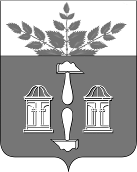 АДМИНИСТРАЦИЯ МУНИЦИПАЛЬНОГО ОБРАЗОВАНИЯ ЩЁКИНСКИЙ РАЙОН ПОСТАНОВЛЕНИЕО внесении изменение в постановление администрацииЩекинского района от 10.01.2022 № 1-13 «Об утверждении муниципальной программы муниципального образования город Щекино Щекинского района «Улучшение жилищных условий граждан в муниципальном образовании город Щекино Щекинского района»В соответствии с Федеральным законом от 06.10.2003 № 131-ФЗ «Об общих принципах организации местного самоуправления в Российской Федерации», решением Собрания депутатов муниципального образования город Щекино Щекинского района от 29.11.2023 № 4/20 «О внесении изменений в решение Собрания депутатов муниципального образования город Щекино Щекинского района от 16.12.2022 № 64-279 «О бюджете муниципального образования город Щекино Щекинского района на 2023 год и на плановый период 2024 и 2025 годов», постановлением администрации Щекинского района от 01.12.2021 № 12-1551 «О Порядке разработки, реализации и оценки эффективности муниципальных программ муниципального образования город Щекино Щекинского района», на основании Устава муниципального образования город Щекино Щекинского района администрация Щекинского района ПОСТАНОВЛЯЕТ:1. Внести изменение в постановление администрации Щекинского района от 10.01.2022 № 1-13 «Об утверждении муниципальной программы муниципального образования город Щекино Щекинского района «Улучшение жилищных условий граждан в муниципальном образовании город Щекино Щекинского района», изложив приложение в новой редакции (приложение).2. Настоящее постановление обнародовать путем размещения на официальном Портале муниципального образования Щекинский район и на информационном стенде администрации Щекинского района по адресу: Ленина пл., д. 1, г. Щекино, Тульская область.3. Настоящее постановление вступает в силу со дня официального обнародования.МУНИЦИПАЛЬНАЯ ПРОГРАММА муниципального образования город Щекино Щекинского района «Улучшение жилищных условий граждан в муниципальном образовании город Щекино Щекинского района» П А С П О Р Тмуниципальной программы «Улучшение жилищных условий граждан в муниципальном образовании город Щекино Щекинского района»Основные положения2. Показатели муниципальной программы3. Структура муниципальной программы4. Финансовое обеспечение муниципальной программыПеречень муниципальных проектов муниципальной программы «Улучшение жилищных условий граждан в муниципальном образовании город Щекино Щекинского района»Паспорт комплекса процессных мероприятий муниципальной программы «Улучшение жилищных условий граждан в муниципальном образовании город Щекино Щекинского района»Перечень мероприятий (результатов) комплекса процессных мероприятий Адресный перечень объектов по муниципальной программе «Улучшение жилищных условий граждан в муниципальном образовании город Щекино Щекинского района», планируемой к реализации на территории муниципального образования город Щекино Щекинского района на 2022 год_____________________________________________________________Адресный перечень объектов по муниципальной программе «Улучшение жилищных условий граждан в муниципальном образовании город Щекино Щекинского района», планируемой к реализации на территории муниципального образования город Щекино Щекинского района на 2023-2024 года_____________________________________________________________СПИСОКжилых домов, подлежащих сносу по г. ЩекиноХарактеристикапоказателей результативности муниципальной программыот № Глава администрации муниципального образования Щёкинский районА.С. ГамбургПриложениек постановлению администрациимуниципального образованияЩекинский районот ____________  № __________УТВЕРЖДЕНАпостановлением администрациимуниципального образованияЩекинский районот 10.01.2022 № 1 - 13Ответственный исполнитель муниципальной программы Администрация Щекинского района (комитет по вопросам жизнеобеспечения, строительства и жилищного фонда администрации Щекинского района)Период реализации2022-2030 годы.Цели муниципальной программы 1.Создания безопасных и благоприятных условий проживания граждан.2.Улучшение жилищных условий ветеранов ВОВ.3.Обеспечение жилищных прав собственников жилых помещений в связи с расселением домов в г. Щекино и снос домов.4. Повышение качества питьевой воды посредством модернизации систем водоснабжения с использованием перспективных технологий водоподготовки, включая технологии, разработанные организациями оборонно-промышленного комплекса.Объемы финансового обеспечения за весь период реализации, тыс. рублейВсего: 474 704,2 тыс. руб.,   в том числе по годам:2022 год – 22 254,4 тыс. руб.;2023 год – 123 296,4 тыс. руб.;2024 год – 229 733,2 тыс. руб.;2025 год – 16 500,0 тыс. руб.;2026 год – 16 851,4 тыс. руб.;2027 год – 16 517,2 тыс. руб.;2028 год – 16 517,2 тыс. руб.;2029 год – 16 517,2 тыс. руб.;2030 год -  16 517,2 тыс. руб.№ п/пНаименование структурного элемента программы/Задачи структурного элемента программыНаименование показателяНаименование показателяЕдиница измеренияЕдиница измеренияВес целевого показателяВес целевого показателяБазовое значение показателяБазовое значение показателяЦелевые значения показателейЦелевые значения показателейЦелевые значения показателейЦелевые значения показателейЦелевые значения показателейЦелевые значения показателейЦелевые значения показателейЦелевые значения показателейЦелевые значения показателейЦелевые значения показателейЦелевые значения показателейЦелевые значения показателейЦелевые значения показателейЦелевые значения показателейЦелевые значения показателейЦелевые значения показателейЦелевые значения показателейЦелевые значения показателейЦелевые значения показателейЦелевые значения показателейОтветственный 
за достижение показателя*Плановое значение показателя на день окончания действия программыПлановое значение показателя на день окончания действия программыПлановое значение показателя на день окончания действия программы№ п/пНаименование структурного элемента программы/Задачи структурного элемента программыНаименование показателяНаименование показателяЕдиница измеренияЕдиница измеренияВес целевого показателяВес целевого показателяБазовое значение показателяБазовое значение показателя20222023202320242024202520252026202620272027202820282028202820292029203020302030Ответственный 
за достижение показателя*Плановое значение показателя на день окончания действия программыПлановое значение показателя на день окончания действия программыПлановое значение показателя на день окончания действия программы123344556678899101011111212131313131414151515161717171.Цель: Повышение качества питьевой воды посредством модернизации систем водоснабжения с использованием перспективных технологий водоподготовки, включая технологии, разработанные организациями оборонно-промышленного комплекса.Цель: Повышение качества питьевой воды посредством модернизации систем водоснабжения с использованием перспективных технологий водоподготовки, включая технологии, разработанные организациями оборонно-промышленного комплекса.Цель: Повышение качества питьевой воды посредством модернизации систем водоснабжения с использованием перспективных технологий водоподготовки, включая технологии, разработанные организациями оборонно-промышленного комплекса.Цель: Повышение качества питьевой воды посредством модернизации систем водоснабжения с использованием перспективных технологий водоподготовки, включая технологии, разработанные организациями оборонно-промышленного комплекса.Цель: Повышение качества питьевой воды посредством модернизации систем водоснабжения с использованием перспективных технологий водоподготовки, включая технологии, разработанные организациями оборонно-промышленного комплекса.Цель: Повышение качества питьевой воды посредством модернизации систем водоснабжения с использованием перспективных технологий водоподготовки, включая технологии, разработанные организациями оборонно-промышленного комплекса.Цель: Повышение качества питьевой воды посредством модернизации систем водоснабжения с использованием перспективных технологий водоподготовки, включая технологии, разработанные организациями оборонно-промышленного комплекса.Цель: Повышение качества питьевой воды посредством модернизации систем водоснабжения с использованием перспективных технологий водоподготовки, включая технологии, разработанные организациями оборонно-промышленного комплекса.Цель: Повышение качества питьевой воды посредством модернизации систем водоснабжения с использованием перспективных технологий водоподготовки, включая технологии, разработанные организациями оборонно-промышленного комплекса.Цель: Повышение качества питьевой воды посредством модернизации систем водоснабжения с использованием перспективных технологий водоподготовки, включая технологии, разработанные организациями оборонно-промышленного комплекса.Цель: Повышение качества питьевой воды посредством модернизации систем водоснабжения с использованием перспективных технологий водоподготовки, включая технологии, разработанные организациями оборонно-промышленного комплекса.Цель: Повышение качества питьевой воды посредством модернизации систем водоснабжения с использованием перспективных технологий водоподготовки, включая технологии, разработанные организациями оборонно-промышленного комплекса.Цель: Повышение качества питьевой воды посредством модернизации систем водоснабжения с использованием перспективных технологий водоподготовки, включая технологии, разработанные организациями оборонно-промышленного комплекса.Цель: Повышение качества питьевой воды посредством модернизации систем водоснабжения с использованием перспективных технологий водоподготовки, включая технологии, разработанные организациями оборонно-промышленного комплекса.Цель: Повышение качества питьевой воды посредством модернизации систем водоснабжения с использованием перспективных технологий водоподготовки, включая технологии, разработанные организациями оборонно-промышленного комплекса.Цель: Повышение качества питьевой воды посредством модернизации систем водоснабжения с использованием перспективных технологий водоподготовки, включая технологии, разработанные организациями оборонно-промышленного комплекса.Цель: Повышение качества питьевой воды посредством модернизации систем водоснабжения с использованием перспективных технологий водоподготовки, включая технологии, разработанные организациями оборонно-промышленного комплекса.Цель: Повышение качества питьевой воды посредством модернизации систем водоснабжения с использованием перспективных технологий водоподготовки, включая технологии, разработанные организациями оборонно-промышленного комплекса.Цель: Повышение качества питьевой воды посредством модернизации систем водоснабжения с использованием перспективных технологий водоподготовки, включая технологии, разработанные организациями оборонно-промышленного комплекса.Цель: Повышение качества питьевой воды посредством модернизации систем водоснабжения с использованием перспективных технологий водоподготовки, включая технологии, разработанные организациями оборонно-промышленного комплекса.Цель: Повышение качества питьевой воды посредством модернизации систем водоснабжения с использованием перспективных технологий водоподготовки, включая технологии, разработанные организациями оборонно-промышленного комплекса.Цель: Повышение качества питьевой воды посредством модернизации систем водоснабжения с использованием перспективных технологий водоподготовки, включая технологии, разработанные организациями оборонно-промышленного комплекса.Цель: Повышение качества питьевой воды посредством модернизации систем водоснабжения с использованием перспективных технологий водоподготовки, включая технологии, разработанные организациями оборонно-промышленного комплекса.Цель: Повышение качества питьевой воды посредством модернизации систем водоснабжения с использованием перспективных технологий водоподготовки, включая технологии, разработанные организациями оборонно-промышленного комплекса.Цель: Повышение качества питьевой воды посредством модернизации систем водоснабжения с использованием перспективных технологий водоподготовки, включая технологии, разработанные организациями оборонно-промышленного комплекса.Цель: Повышение качества питьевой воды посредством модернизации систем водоснабжения с использованием перспективных технологий водоподготовки, включая технологии, разработанные организациями оборонно-промышленного комплекса.Цель: Повышение качества питьевой воды посредством модернизации систем водоснабжения с использованием перспективных технологий водоподготовки, включая технологии, разработанные организациями оборонно-промышленного комплекса.Цель: Повышение качества питьевой воды посредством модернизации систем водоснабжения с использованием перспективных технологий водоподготовки, включая технологии, разработанные организациями оборонно-промышленного комплекса.Цель: Повышение качества питьевой воды посредством модернизации систем водоснабжения с использованием перспективных технологий водоподготовки, включая технологии, разработанные организациями оборонно-промышленного комплекса.Цель: Повышение качества питьевой воды посредством модернизации систем водоснабжения с использованием перспективных технологий водоподготовки, включая технологии, разработанные организациями оборонно-промышленного комплекса.Цель: Повышение качества питьевой воды посредством модернизации систем водоснабжения с использованием перспективных технологий водоподготовки, включая технологии, разработанные организациями оборонно-промышленного комплекса.Цель: Повышение качества питьевой воды посредством модернизации систем водоснабжения с использованием перспективных технологий водоподготовки, включая технологии, разработанные организациями оборонно-промышленного комплекса.Цель: Повышение качества питьевой воды посредством модернизации систем водоснабжения с использованием перспективных технологий водоподготовки, включая технологии, разработанные организациями оборонно-промышленного комплекса.1.1Муниципальный проект «Чистая вода».Муниципальный проект «Чистая вода».Муниципальный проект «Чистая вода».Муниципальный проект «Чистая вода».Муниципальный проект «Чистая вода».Муниципальный проект «Чистая вода».Муниципальный проект «Чистая вода».Муниципальный проект «Чистая вода».Муниципальный проект «Чистая вода».Муниципальный проект «Чистая вода».Муниципальный проект «Чистая вода».Муниципальный проект «Чистая вода».Муниципальный проект «Чистая вода».Муниципальный проект «Чистая вода».Муниципальный проект «Чистая вода».Муниципальный проект «Чистая вода».Муниципальный проект «Чистая вода».Муниципальный проект «Чистая вода».Муниципальный проект «Чистая вода».Муниципальный проект «Чистая вода».Муниципальный проект «Чистая вода».Муниципальный проект «Чистая вода».Муниципальный проект «Чистая вода».Муниципальный проект «Чистая вода».Муниципальный проект «Чистая вода».Муниципальный проект «Чистая вода».Муниципальный проект «Чистая вода».Муниципальный проект «Чистая вода».Муниципальный проект «Чистая вода».Муниципальный проект «Чистая вода».Муниципальный проект «Чистая вода».Муниципальный проект «Чистая вода».Муниципальный проект «Чистая вода».1.1.1Повышение качества питьевой воды посредством модернизации системводоснабжения с использованием перспективных технологий водоподготовки, включая технологии, разработанные организациями оборонно-промышленного комплексаДоля населения обеспеченного качественной питьевой водой из систем централизованного водоснабженияДоля населения обеспеченного качественной питьевой водой из систем централизованного водоснабжения%%0,050,0576768083838686898989899191939393939595969696Председатель комитета по вопросам жизнеобеспечения, строительства и жилищного фонда 9696962.Цель: Решение социальной проблемы создания безопасных и благоприятных условий проживания граждан, увеличение эффективности использования топливно-энергетических ресурсов при проведении ремонта муниципального жилищного фонда г. Щекино и улучшение жилищных условий ветеранов ВОВ; обеспечение жилищных прав собственников жилых помещений в связи с расселением домов в г. Щекино и снос домов; улучшение жилищных условий граждан.Цель: Решение социальной проблемы создания безопасных и благоприятных условий проживания граждан, увеличение эффективности использования топливно-энергетических ресурсов при проведении ремонта муниципального жилищного фонда г. Щекино и улучшение жилищных условий ветеранов ВОВ; обеспечение жилищных прав собственников жилых помещений в связи с расселением домов в г. Щекино и снос домов; улучшение жилищных условий граждан.Цель: Решение социальной проблемы создания безопасных и благоприятных условий проживания граждан, увеличение эффективности использования топливно-энергетических ресурсов при проведении ремонта муниципального жилищного фонда г. Щекино и улучшение жилищных условий ветеранов ВОВ; обеспечение жилищных прав собственников жилых помещений в связи с расселением домов в г. Щекино и снос домов; улучшение жилищных условий граждан.Цель: Решение социальной проблемы создания безопасных и благоприятных условий проживания граждан, увеличение эффективности использования топливно-энергетических ресурсов при проведении ремонта муниципального жилищного фонда г. Щекино и улучшение жилищных условий ветеранов ВОВ; обеспечение жилищных прав собственников жилых помещений в связи с расселением домов в г. Щекино и снос домов; улучшение жилищных условий граждан.Цель: Решение социальной проблемы создания безопасных и благоприятных условий проживания граждан, увеличение эффективности использования топливно-энергетических ресурсов при проведении ремонта муниципального жилищного фонда г. Щекино и улучшение жилищных условий ветеранов ВОВ; обеспечение жилищных прав собственников жилых помещений в связи с расселением домов в г. Щекино и снос домов; улучшение жилищных условий граждан.Цель: Решение социальной проблемы создания безопасных и благоприятных условий проживания граждан, увеличение эффективности использования топливно-энергетических ресурсов при проведении ремонта муниципального жилищного фонда г. Щекино и улучшение жилищных условий ветеранов ВОВ; обеспечение жилищных прав собственников жилых помещений в связи с расселением домов в г. Щекино и снос домов; улучшение жилищных условий граждан.Цель: Решение социальной проблемы создания безопасных и благоприятных условий проживания граждан, увеличение эффективности использования топливно-энергетических ресурсов при проведении ремонта муниципального жилищного фонда г. Щекино и улучшение жилищных условий ветеранов ВОВ; обеспечение жилищных прав собственников жилых помещений в связи с расселением домов в г. Щекино и снос домов; улучшение жилищных условий граждан.Цель: Решение социальной проблемы создания безопасных и благоприятных условий проживания граждан, увеличение эффективности использования топливно-энергетических ресурсов при проведении ремонта муниципального жилищного фонда г. Щекино и улучшение жилищных условий ветеранов ВОВ; обеспечение жилищных прав собственников жилых помещений в связи с расселением домов в г. Щекино и снос домов; улучшение жилищных условий граждан.Цель: Решение социальной проблемы создания безопасных и благоприятных условий проживания граждан, увеличение эффективности использования топливно-энергетических ресурсов при проведении ремонта муниципального жилищного фонда г. Щекино и улучшение жилищных условий ветеранов ВОВ; обеспечение жилищных прав собственников жилых помещений в связи с расселением домов в г. Щекино и снос домов; улучшение жилищных условий граждан.Цель: Решение социальной проблемы создания безопасных и благоприятных условий проживания граждан, увеличение эффективности использования топливно-энергетических ресурсов при проведении ремонта муниципального жилищного фонда г. Щекино и улучшение жилищных условий ветеранов ВОВ; обеспечение жилищных прав собственников жилых помещений в связи с расселением домов в г. Щекино и снос домов; улучшение жилищных условий граждан.Цель: Решение социальной проблемы создания безопасных и благоприятных условий проживания граждан, увеличение эффективности использования топливно-энергетических ресурсов при проведении ремонта муниципального жилищного фонда г. Щекино и улучшение жилищных условий ветеранов ВОВ; обеспечение жилищных прав собственников жилых помещений в связи с расселением домов в г. Щекино и снос домов; улучшение жилищных условий граждан.Цель: Решение социальной проблемы создания безопасных и благоприятных условий проживания граждан, увеличение эффективности использования топливно-энергетических ресурсов при проведении ремонта муниципального жилищного фонда г. Щекино и улучшение жилищных условий ветеранов ВОВ; обеспечение жилищных прав собственников жилых помещений в связи с расселением домов в г. Щекино и снос домов; улучшение жилищных условий граждан.Цель: Решение социальной проблемы создания безопасных и благоприятных условий проживания граждан, увеличение эффективности использования топливно-энергетических ресурсов при проведении ремонта муниципального жилищного фонда г. Щекино и улучшение жилищных условий ветеранов ВОВ; обеспечение жилищных прав собственников жилых помещений в связи с расселением домов в г. Щекино и снос домов; улучшение жилищных условий граждан.Цель: Решение социальной проблемы создания безопасных и благоприятных условий проживания граждан, увеличение эффективности использования топливно-энергетических ресурсов при проведении ремонта муниципального жилищного фонда г. Щекино и улучшение жилищных условий ветеранов ВОВ; обеспечение жилищных прав собственников жилых помещений в связи с расселением домов в г. Щекино и снос домов; улучшение жилищных условий граждан.Цель: Решение социальной проблемы создания безопасных и благоприятных условий проживания граждан, увеличение эффективности использования топливно-энергетических ресурсов при проведении ремонта муниципального жилищного фонда г. Щекино и улучшение жилищных условий ветеранов ВОВ; обеспечение жилищных прав собственников жилых помещений в связи с расселением домов в г. Щекино и снос домов; улучшение жилищных условий граждан.Цель: Решение социальной проблемы создания безопасных и благоприятных условий проживания граждан, увеличение эффективности использования топливно-энергетических ресурсов при проведении ремонта муниципального жилищного фонда г. Щекино и улучшение жилищных условий ветеранов ВОВ; обеспечение жилищных прав собственников жилых помещений в связи с расселением домов в г. Щекино и снос домов; улучшение жилищных условий граждан.Цель: Решение социальной проблемы создания безопасных и благоприятных условий проживания граждан, увеличение эффективности использования топливно-энергетических ресурсов при проведении ремонта муниципального жилищного фонда г. Щекино и улучшение жилищных условий ветеранов ВОВ; обеспечение жилищных прав собственников жилых помещений в связи с расселением домов в г. Щекино и снос домов; улучшение жилищных условий граждан.Цель: Решение социальной проблемы создания безопасных и благоприятных условий проживания граждан, увеличение эффективности использования топливно-энергетических ресурсов при проведении ремонта муниципального жилищного фонда г. Щекино и улучшение жилищных условий ветеранов ВОВ; обеспечение жилищных прав собственников жилых помещений в связи с расселением домов в г. Щекино и снос домов; улучшение жилищных условий граждан.Цель: Решение социальной проблемы создания безопасных и благоприятных условий проживания граждан, увеличение эффективности использования топливно-энергетических ресурсов при проведении ремонта муниципального жилищного фонда г. Щекино и улучшение жилищных условий ветеранов ВОВ; обеспечение жилищных прав собственников жилых помещений в связи с расселением домов в г. Щекино и снос домов; улучшение жилищных условий граждан.Цель: Решение социальной проблемы создания безопасных и благоприятных условий проживания граждан, увеличение эффективности использования топливно-энергетических ресурсов при проведении ремонта муниципального жилищного фонда г. Щекино и улучшение жилищных условий ветеранов ВОВ; обеспечение жилищных прав собственников жилых помещений в связи с расселением домов в г. Щекино и снос домов; улучшение жилищных условий граждан.Цель: Решение социальной проблемы создания безопасных и благоприятных условий проживания граждан, увеличение эффективности использования топливно-энергетических ресурсов при проведении ремонта муниципального жилищного фонда г. Щекино и улучшение жилищных условий ветеранов ВОВ; обеспечение жилищных прав собственников жилых помещений в связи с расселением домов в г. Щекино и снос домов; улучшение жилищных условий граждан.Цель: Решение социальной проблемы создания безопасных и благоприятных условий проживания граждан, увеличение эффективности использования топливно-энергетических ресурсов при проведении ремонта муниципального жилищного фонда г. Щекино и улучшение жилищных условий ветеранов ВОВ; обеспечение жилищных прав собственников жилых помещений в связи с расселением домов в г. Щекино и снос домов; улучшение жилищных условий граждан.Цель: Решение социальной проблемы создания безопасных и благоприятных условий проживания граждан, увеличение эффективности использования топливно-энергетических ресурсов при проведении ремонта муниципального жилищного фонда г. Щекино и улучшение жилищных условий ветеранов ВОВ; обеспечение жилищных прав собственников жилых помещений в связи с расселением домов в г. Щекино и снос домов; улучшение жилищных условий граждан.Цель: Решение социальной проблемы создания безопасных и благоприятных условий проживания граждан, увеличение эффективности использования топливно-энергетических ресурсов при проведении ремонта муниципального жилищного фонда г. Щекино и улучшение жилищных условий ветеранов ВОВ; обеспечение жилищных прав собственников жилых помещений в связи с расселением домов в г. Щекино и снос домов; улучшение жилищных условий граждан.Цель: Решение социальной проблемы создания безопасных и благоприятных условий проживания граждан, увеличение эффективности использования топливно-энергетических ресурсов при проведении ремонта муниципального жилищного фонда г. Щекино и улучшение жилищных условий ветеранов ВОВ; обеспечение жилищных прав собственников жилых помещений в связи с расселением домов в г. Щекино и снос домов; улучшение жилищных условий граждан.Цель: Решение социальной проблемы создания безопасных и благоприятных условий проживания граждан, увеличение эффективности использования топливно-энергетических ресурсов при проведении ремонта муниципального жилищного фонда г. Щекино и улучшение жилищных условий ветеранов ВОВ; обеспечение жилищных прав собственников жилых помещений в связи с расселением домов в г. Щекино и снос домов; улучшение жилищных условий граждан.Цель: Решение социальной проблемы создания безопасных и благоприятных условий проживания граждан, увеличение эффективности использования топливно-энергетических ресурсов при проведении ремонта муниципального жилищного фонда г. Щекино и улучшение жилищных условий ветеранов ВОВ; обеспечение жилищных прав собственников жилых помещений в связи с расселением домов в г. Щекино и снос домов; улучшение жилищных условий граждан.Цель: Решение социальной проблемы создания безопасных и благоприятных условий проживания граждан, увеличение эффективности использования топливно-энергетических ресурсов при проведении ремонта муниципального жилищного фонда г. Щекино и улучшение жилищных условий ветеранов ВОВ; обеспечение жилищных прав собственников жилых помещений в связи с расселением домов в г. Щекино и снос домов; улучшение жилищных условий граждан.Цель: Решение социальной проблемы создания безопасных и благоприятных условий проживания граждан, увеличение эффективности использования топливно-энергетических ресурсов при проведении ремонта муниципального жилищного фонда г. Щекино и улучшение жилищных условий ветеранов ВОВ; обеспечение жилищных прав собственников жилых помещений в связи с расселением домов в г. Щекино и снос домов; улучшение жилищных условий граждан.Цель: Решение социальной проблемы создания безопасных и благоприятных условий проживания граждан, увеличение эффективности использования топливно-энергетических ресурсов при проведении ремонта муниципального жилищного фонда г. Щекино и улучшение жилищных условий ветеранов ВОВ; обеспечение жилищных прав собственников жилых помещений в связи с расселением домов в г. Щекино и снос домов; улучшение жилищных условий граждан.Цель: Решение социальной проблемы создания безопасных и благоприятных условий проживания граждан, увеличение эффективности использования топливно-энергетических ресурсов при проведении ремонта муниципального жилищного фонда г. Щекино и улучшение жилищных условий ветеранов ВОВ; обеспечение жилищных прав собственников жилых помещений в связи с расселением домов в г. Щекино и снос домов; улучшение жилищных условий граждан.Цель: Решение социальной проблемы создания безопасных и благоприятных условий проживания граждан, увеличение эффективности использования топливно-энергетических ресурсов при проведении ремонта муниципального жилищного фонда г. Щекино и улучшение жилищных условий ветеранов ВОВ; обеспечение жилищных прав собственников жилых помещений в связи с расселением домов в г. Щекино и снос домов; улучшение жилищных условий граждан.Цель: Решение социальной проблемы создания безопасных и благоприятных условий проживания граждан, увеличение эффективности использования топливно-энергетических ресурсов при проведении ремонта муниципального жилищного фонда г. Щекино и улучшение жилищных условий ветеранов ВОВ; обеспечение жилищных прав собственников жилых помещений в связи с расселением домов в г. Щекино и снос домов; улучшение жилищных условий граждан.2.2.Комплекс процессных мероприятий «Обеспечение прав собственника муниципального жилищного фонда и объектов инженерной инфраструктуры, предназначенных для организации электро-, тепло-, газо-, водоснабжения и водоотведения населения»Комплекс процессных мероприятий «Обеспечение прав собственника муниципального жилищного фонда и объектов инженерной инфраструктуры, предназначенных для организации электро-, тепло-, газо-, водоснабжения и водоотведения населения»Комплекс процессных мероприятий «Обеспечение прав собственника муниципального жилищного фонда и объектов инженерной инфраструктуры, предназначенных для организации электро-, тепло-, газо-, водоснабжения и водоотведения населения»Комплекс процессных мероприятий «Обеспечение прав собственника муниципального жилищного фонда и объектов инженерной инфраструктуры, предназначенных для организации электро-, тепло-, газо-, водоснабжения и водоотведения населения»Комплекс процессных мероприятий «Обеспечение прав собственника муниципального жилищного фонда и объектов инженерной инфраструктуры, предназначенных для организации электро-, тепло-, газо-, водоснабжения и водоотведения населения»Комплекс процессных мероприятий «Обеспечение прав собственника муниципального жилищного фонда и объектов инженерной инфраструктуры, предназначенных для организации электро-, тепло-, газо-, водоснабжения и водоотведения населения»Комплекс процессных мероприятий «Обеспечение прав собственника муниципального жилищного фонда и объектов инженерной инфраструктуры, предназначенных для организации электро-, тепло-, газо-, водоснабжения и водоотведения населения»Комплекс процессных мероприятий «Обеспечение прав собственника муниципального жилищного фонда и объектов инженерной инфраструктуры, предназначенных для организации электро-, тепло-, газо-, водоснабжения и водоотведения населения»Комплекс процессных мероприятий «Обеспечение прав собственника муниципального жилищного фонда и объектов инженерной инфраструктуры, предназначенных для организации электро-, тепло-, газо-, водоснабжения и водоотведения населения»Комплекс процессных мероприятий «Обеспечение прав собственника муниципального жилищного фонда и объектов инженерной инфраструктуры, предназначенных для организации электро-, тепло-, газо-, водоснабжения и водоотведения населения»Комплекс процессных мероприятий «Обеспечение прав собственника муниципального жилищного фонда и объектов инженерной инфраструктуры, предназначенных для организации электро-, тепло-, газо-, водоснабжения и водоотведения населения»Комплекс процессных мероприятий «Обеспечение прав собственника муниципального жилищного фонда и объектов инженерной инфраструктуры, предназначенных для организации электро-, тепло-, газо-, водоснабжения и водоотведения населения»Комплекс процессных мероприятий «Обеспечение прав собственника муниципального жилищного фонда и объектов инженерной инфраструктуры, предназначенных для организации электро-, тепло-, газо-, водоснабжения и водоотведения населения»Комплекс процессных мероприятий «Обеспечение прав собственника муниципального жилищного фонда и объектов инженерной инфраструктуры, предназначенных для организации электро-, тепло-, газо-, водоснабжения и водоотведения населения»Комплекс процессных мероприятий «Обеспечение прав собственника муниципального жилищного фонда и объектов инженерной инфраструктуры, предназначенных для организации электро-, тепло-, газо-, водоснабжения и водоотведения населения»Комплекс процессных мероприятий «Обеспечение прав собственника муниципального жилищного фонда и объектов инженерной инфраструктуры, предназначенных для организации электро-, тепло-, газо-, водоснабжения и водоотведения населения»Комплекс процессных мероприятий «Обеспечение прав собственника муниципального жилищного фонда и объектов инженерной инфраструктуры, предназначенных для организации электро-, тепло-, газо-, водоснабжения и водоотведения населения»Комплекс процессных мероприятий «Обеспечение прав собственника муниципального жилищного фонда и объектов инженерной инфраструктуры, предназначенных для организации электро-, тепло-, газо-, водоснабжения и водоотведения населения»Комплекс процессных мероприятий «Обеспечение прав собственника муниципального жилищного фонда и объектов инженерной инфраструктуры, предназначенных для организации электро-, тепло-, газо-, водоснабжения и водоотведения населения»Комплекс процессных мероприятий «Обеспечение прав собственника муниципального жилищного фонда и объектов инженерной инфраструктуры, предназначенных для организации электро-, тепло-, газо-, водоснабжения и водоотведения населения»Комплекс процессных мероприятий «Обеспечение прав собственника муниципального жилищного фонда и объектов инженерной инфраструктуры, предназначенных для организации электро-, тепло-, газо-, водоснабжения и водоотведения населения»Комплекс процессных мероприятий «Обеспечение прав собственника муниципального жилищного фонда и объектов инженерной инфраструктуры, предназначенных для организации электро-, тепло-, газо-, водоснабжения и водоотведения населения»Комплекс процессных мероприятий «Обеспечение прав собственника муниципального жилищного фонда и объектов инженерной инфраструктуры, предназначенных для организации электро-, тепло-, газо-, водоснабжения и водоотведения населения»Комплекс процессных мероприятий «Обеспечение прав собственника муниципального жилищного фонда и объектов инженерной инфраструктуры, предназначенных для организации электро-, тепло-, газо-, водоснабжения и водоотведения населения»Комплекс процессных мероприятий «Обеспечение прав собственника муниципального жилищного фонда и объектов инженерной инфраструктуры, предназначенных для организации электро-, тепло-, газо-, водоснабжения и водоотведения населения»Комплекс процессных мероприятий «Обеспечение прав собственника муниципального жилищного фонда и объектов инженерной инфраструктуры, предназначенных для организации электро-, тепло-, газо-, водоснабжения и водоотведения населения»Комплекс процессных мероприятий «Обеспечение прав собственника муниципального жилищного фонда и объектов инженерной инфраструктуры, предназначенных для организации электро-, тепло-, газо-, водоснабжения и водоотведения населения»Комплекс процессных мероприятий «Обеспечение прав собственника муниципального жилищного фонда и объектов инженерной инфраструктуры, предназначенных для организации электро-, тепло-, газо-, водоснабжения и водоотведения населения»Комплекс процессных мероприятий «Обеспечение прав собственника муниципального жилищного фонда и объектов инженерной инфраструктуры, предназначенных для организации электро-, тепло-, газо-, водоснабжения и водоотведения населения»Комплекс процессных мероприятий «Обеспечение прав собственника муниципального жилищного фонда и объектов инженерной инфраструктуры, предназначенных для организации электро-, тепло-, газо-, водоснабжения и водоотведения населения»Комплекс процессных мероприятий «Обеспечение прав собственника муниципального жилищного фонда и объектов инженерной инфраструктуры, предназначенных для организации электро-, тепло-, газо-, водоснабжения и водоотведения населения»Комплекс процессных мероприятий «Обеспечение прав собственника муниципального жилищного фонда и объектов инженерной инфраструктуры, предназначенных для организации электро-, тепло-, газо-, водоснабжения и водоотведения населения»Комплекс процессных мероприятий «Обеспечение прав собственника муниципального жилищного фонда и объектов инженерной инфраструктуры, предназначенных для организации электро-, тепло-, газо-, водоснабжения и водоотведения населения»2.2.1.Проведение ремонтов муниципального жилищного фонда города Щекино Щекинского района.Количество муниципального жилья, в котором выполнен ремонтКоличество муниципального жилья, в котором выполнен ремонтед..ед..0,10,17744444444444444444444Председатель комитета по вопросам жизнеобеспечения, строительства и жилищного фондаПредседатель комитета по вопросам жизнеобеспечения, строительства и жилищного фондаПредседатель комитета по вопросам жизнеобеспечения, строительства и жилищного фонда432.2.1.Оплата взносов на капитальный ремонт общего имущества в МКД, по помещениям, находящимся в собственности муниципального образования город Щекино Щекинского района.Общая площадь муниципальных квартир, за которую выплачиваются взносы на капитальный ремонтОбщая площадь муниципальных квартир, за которую выплачиваются взносы на капитальный ремонттыс.кв.мтыс.кв.м0,20,273,573,573,072,572,572,072,071,571,571,071,070,570,570,070,069,569,569,569,569,569,069,0Председатель комитета по вопросам жизнеобеспечения, строительства и жилищного фондаПредседатель комитета по вопросам жизнеобеспечения, строительства и жилищного фондаПредседатель комитета по вопросам жизнеобеспечения, строительства и жилищного фонда69,02.2.1.Приспособление жилых помещений и общего имущества в многоквартирном доме с учетом потребностей инвалидов.Количество инвалидов нуждающихся в обеспечении приспособления жилого помещения или многоквартирного домаКоличество инвалидов нуждающихся в обеспечении приспособления жилого помещения или многоквартирного домачел.чел.0,10,100--------------------Председатель комитета по вопросам жизнеобеспечения, строительства и жилищного фондаПредседатель комитета по вопросам жизнеобеспечения, строительства и жилищного фондаПредседатель комитета по вопросам жизнеобеспечения, строительства и жилищного фонда-Обследование и оценка технического состояния основных несущих и ограждающих конструкций многоквартирных домовКоличество обследованных домовКоличество обследованных домовЕд.Ед.0,10,1111--1111111111-------6Установка в муниципальных квартирах г. Щекино индивидуальных приборов учета энергоресурсов.Доля муниципальных квартир оборудованных индивидуальными приборами учета энергоресурсовДоля муниципальных квартир оборудованных индивидуальными приборами учета энергоресурсов%%0,10,16060657070757580808585909095959797979797989898Выкуп жилых помещенийКоличество выкупаемых помещенийКоличество выкупаемых помещенийЕд.Ед.0,10,1111111111111111111111110Снос расселенных домов.Количество снесенных домовКоличество снесенных домовЕд.Ед.0,10,1332222222222222222222221Обслуживание и ремонт газопроводаПоддержание в рабочем состоянии газопроводов, находящихся в собственностиПоддержание в рабочем состоянии газопроводов, находящихся в собственностикмкм0,10,11,3611,3611,3611,3611,3611,3611,3611,3611,3611,3611,3611,3611,3611,3611,3611,3611,3611,3611,3611,3611,3611,3611,361Организация водоснабжения и водоотведения в городе Щекино Щекинского районаКоличество граждан, обеспеченных бесперебойной функционирующей системой водоотведенияКоличество граждан, обеспеченных бесперебойной функционирующей системой водоотведенияЧел.Чел.0,10,13000300040 000-------------------40 000Разработка и актуализация схем водо-, теплоснабжения и водоотведения в муниципальном образовании город Щекино Щекинского районаКоличество схем, соответствующих законодательствуКоличество схем, соответствующих законодательствуЕд.Ед.0,050,0511-1122333.Комплекс процессных мероприятий  «Социальное обеспечение»Комплекс процессных мероприятий  «Социальное обеспечение»Комплекс процессных мероприятий  «Социальное обеспечение»Комплекс процессных мероприятий  «Социальное обеспечение»Комплекс процессных мероприятий  «Социальное обеспечение»Комплекс процессных мероприятий  «Социальное обеспечение»Комплекс процессных мероприятий  «Социальное обеспечение»Комплекс процессных мероприятий  «Социальное обеспечение»Комплекс процессных мероприятий  «Социальное обеспечение»Комплекс процессных мероприятий  «Социальное обеспечение»Комплекс процессных мероприятий  «Социальное обеспечение»Комплекс процессных мероприятий  «Социальное обеспечение»Комплекс процессных мероприятий  «Социальное обеспечение»Комплекс процессных мероприятий  «Социальное обеспечение»Комплекс процессных мероприятий  «Социальное обеспечение»Комплекс процессных мероприятий  «Социальное обеспечение»Комплекс процессных мероприятий  «Социальное обеспечение»Комплекс процессных мероприятий  «Социальное обеспечение»Комплекс процессных мероприятий  «Социальное обеспечение»Комплекс процессных мероприятий  «Социальное обеспечение»Комплекс процессных мероприятий  «Социальное обеспечение»Комплекс процессных мероприятий  «Социальное обеспечение»Комплекс процессных мероприятий  «Социальное обеспечение»Комплекс процессных мероприятий  «Социальное обеспечение»Комплекс процессных мероприятий  «Социальное обеспечение»Комплекс процессных мероприятий  «Социальное обеспечение»Комплекс процессных мероприятий  «Социальное обеспечение»Комплекс процессных мероприятий  «Социальное обеспечение»Комплекс процессных мероприятий  «Социальное обеспечение»Комплекс процессных мероприятий  «Социальное обеспечение»Комплекс процессных мероприятий  «Социальное обеспечение»Комплекс процессных мероприятий  «Социальное обеспечение»Комплекс процессных мероприятий  «Социальное обеспечение»3.1.Улучшение жилищных условий ветеранов ВОВКоличество ветеранов ВОВ, получивших материальную помощь на улучшение жилищных условийчел.чел.0,10,10011111111111111111111Председатель комитета по вопросам жизнеобеспечения, строительства и жилищного фондаПредседатель комитета по вопросам жизнеобеспечения, строительства и жилищного фондаПредседатель комитета по вопросам жизнеобеспечения, строительства и жилищного фонда994.Комплекс процессных мероприятий «Проведение органом местного самоуправления открытого конкурса по отбору управляющей организации на право заключения договоров управления многоквартирными домами на территории г.Щекино»Комплекс процессных мероприятий «Проведение органом местного самоуправления открытого конкурса по отбору управляющей организации на право заключения договоров управления многоквартирными домами на территории г.Щекино»Комплекс процессных мероприятий «Проведение органом местного самоуправления открытого конкурса по отбору управляющей организации на право заключения договоров управления многоквартирными домами на территории г.Щекино»Комплекс процессных мероприятий «Проведение органом местного самоуправления открытого конкурса по отбору управляющей организации на право заключения договоров управления многоквартирными домами на территории г.Щекино»Комплекс процессных мероприятий «Проведение органом местного самоуправления открытого конкурса по отбору управляющей организации на право заключения договоров управления многоквартирными домами на территории г.Щекино»Комплекс процессных мероприятий «Проведение органом местного самоуправления открытого конкурса по отбору управляющей организации на право заключения договоров управления многоквартирными домами на территории г.Щекино»Комплекс процессных мероприятий «Проведение органом местного самоуправления открытого конкурса по отбору управляющей организации на право заключения договоров управления многоквартирными домами на территории г.Щекино»Комплекс процессных мероприятий «Проведение органом местного самоуправления открытого конкурса по отбору управляющей организации на право заключения договоров управления многоквартирными домами на территории г.Щекино»Комплекс процессных мероприятий «Проведение органом местного самоуправления открытого конкурса по отбору управляющей организации на право заключения договоров управления многоквартирными домами на территории г.Щекино»Комплекс процессных мероприятий «Проведение органом местного самоуправления открытого конкурса по отбору управляющей организации на право заключения договоров управления многоквартирными домами на территории г.Щекино»Комплекс процессных мероприятий «Проведение органом местного самоуправления открытого конкурса по отбору управляющей организации на право заключения договоров управления многоквартирными домами на территории г.Щекино»Комплекс процессных мероприятий «Проведение органом местного самоуправления открытого конкурса по отбору управляющей организации на право заключения договоров управления многоквартирными домами на территории г.Щекино»Комплекс процессных мероприятий «Проведение органом местного самоуправления открытого конкурса по отбору управляющей организации на право заключения договоров управления многоквартирными домами на территории г.Щекино»Комплекс процессных мероприятий «Проведение органом местного самоуправления открытого конкурса по отбору управляющей организации на право заключения договоров управления многоквартирными домами на территории г.Щекино»Комплекс процессных мероприятий «Проведение органом местного самоуправления открытого конкурса по отбору управляющей организации на право заключения договоров управления многоквартирными домами на территории г.Щекино»Комплекс процессных мероприятий «Проведение органом местного самоуправления открытого конкурса по отбору управляющей организации на право заключения договоров управления многоквартирными домами на территории г.Щекино»Комплекс процессных мероприятий «Проведение органом местного самоуправления открытого конкурса по отбору управляющей организации на право заключения договоров управления многоквартирными домами на территории г.Щекино»Комплекс процессных мероприятий «Проведение органом местного самоуправления открытого конкурса по отбору управляющей организации на право заключения договоров управления многоквартирными домами на территории г.Щекино»Комплекс процессных мероприятий «Проведение органом местного самоуправления открытого конкурса по отбору управляющей организации на право заключения договоров управления многоквартирными домами на территории г.Щекино»Комплекс процессных мероприятий «Проведение органом местного самоуправления открытого конкурса по отбору управляющей организации на право заключения договоров управления многоквартирными домами на территории г.Щекино»Комплекс процессных мероприятий «Проведение органом местного самоуправления открытого конкурса по отбору управляющей организации на право заключения договоров управления многоквартирными домами на территории г.Щекино»Комплекс процессных мероприятий «Проведение органом местного самоуправления открытого конкурса по отбору управляющей организации на право заключения договоров управления многоквартирными домами на территории г.Щекино»Комплекс процессных мероприятий «Проведение органом местного самоуправления открытого конкурса по отбору управляющей организации на право заключения договоров управления многоквартирными домами на территории г.Щекино»Комплекс процессных мероприятий «Проведение органом местного самоуправления открытого конкурса по отбору управляющей организации на право заключения договоров управления многоквартирными домами на территории г.Щекино»Комплекс процессных мероприятий «Проведение органом местного самоуправления открытого конкурса по отбору управляющей организации на право заключения договоров управления многоквартирными домами на территории г.Щекино»Комплекс процессных мероприятий «Проведение органом местного самоуправления открытого конкурса по отбору управляющей организации на право заключения договоров управления многоквартирными домами на территории г.Щекино»Комплекс процессных мероприятий «Проведение органом местного самоуправления открытого конкурса по отбору управляющей организации на право заключения договоров управления многоквартирными домами на территории г.Щекино»Комплекс процессных мероприятий «Проведение органом местного самоуправления открытого конкурса по отбору управляющей организации на право заключения договоров управления многоквартирными домами на территории г.Щекино»Комплекс процессных мероприятий «Проведение органом местного самоуправления открытого конкурса по отбору управляющей организации на право заключения договоров управления многоквартирными домами на территории г.Щекино»Комплекс процессных мероприятий «Проведение органом местного самоуправления открытого конкурса по отбору управляющей организации на право заключения договоров управления многоквартирными домами на территории г.Щекино»Комплекс процессных мероприятий «Проведение органом местного самоуправления открытого конкурса по отбору управляющей организации на право заключения договоров управления многоквартирными домами на территории г.Щекино»Комплекс процессных мероприятий «Проведение органом местного самоуправления открытого конкурса по отбору управляющей организации на право заключения договоров управления многоквартирными домами на территории г.Щекино»Комплекс процессных мероприятий «Проведение органом местного самоуправления открытого конкурса по отбору управляющей организации на право заключения договоров управления многоквартирными домами на территории г.Щекино»4.1.Проведение органом местного самоуправления открытого конкурса по отбору управляющей организации на право заключения договоров управления многоквартирными домами на территории г. ЩекиноКоличество домов, являющимися объектами конкурса, по которым заключены договора управленияштшт005757--------------------Председатель комитета по вопросам жизнеобеспечения, строительства и жилищного фондаПредседатель комитета по вопросам жизнеобеспечения, строительства и жилищного фондаПредседатель комитета по вопросам жизнеобеспечения, строительства и жилищного фонда5757Задачи структурного элементаКраткое описание ожидаемых эффектов от реализации задачи структурного элементаКраткое описание ожидаемых эффектов от реализации задачи структурного элементаКраткое описание ожидаемых эффектов от реализации задачи структурного элементаСвязь с показателями Муниципальный проект «Чистая вода».Муниципальный проект «Чистая вода».Муниципальный проект «Чистая вода».Муниципальный проект «Чистая вода».Муниципальный проект «Чистая вода».Председатель комитета по вопросам жизнеобеспечения, строительства и жилищного фонда Председатель комитета по вопросам жизнеобеспечения, строительства и жилищного фонда 2022-20302022-20302022-2030Повышение качества питьевой воды посредством модернизации системводоснабжения с использованием перспективных технологий водоподготовки, включая технологии, разработанные организациями оборонно-промышленного комплексаРост доли отремонтированных, замененных, построенных водопроводных сетей, объектов водоснабжения, повышение качества питьевой воды.Рост доли отремонтированных, замененных, построенных водопроводных сетей, объектов водоснабжения, повышение качества питьевой воды.Рост доли отремонтированных, замененных, построенных водопроводных сетей, объектов водоснабжения, повышение качества питьевой воды.Доля населения обеспеченного качественной питьевой водой из систем централизованного водоснабженияКомплекс процессных мероприятий «Обеспечение прав собственника муниципального жилищного фонда и объектов инженерной инфраструктуры, предназначенных для организации электро-, тепло-, газо-, водоснабжения и водоотведения населения»Комплекс процессных мероприятий «Обеспечение прав собственника муниципального жилищного фонда и объектов инженерной инфраструктуры, предназначенных для организации электро-, тепло-, газо-, водоснабжения и водоотведения населения»Комплекс процессных мероприятий «Обеспечение прав собственника муниципального жилищного фонда и объектов инженерной инфраструктуры, предназначенных для организации электро-, тепло-, газо-, водоснабжения и водоотведения населения»Комплекс процессных мероприятий «Обеспечение прав собственника муниципального жилищного фонда и объектов инженерной инфраструктуры, предназначенных для организации электро-, тепло-, газо-, водоснабжения и водоотведения населения»Комплекс процессных мероприятий «Обеспечение прав собственника муниципального жилищного фонда и объектов инженерной инфраструктуры, предназначенных для организации электро-, тепло-, газо-, водоснабжения и водоотведения населения»Председатель комитета по вопросам жизнеобеспечения, строительства и жилищного фондаПредседатель комитета по вопросам жизнеобеспечения, строительства и жилищного фондаПредседатель комитета по вопросам жизнеобеспечения, строительства и жилищного фонда2022-20302022-2030Проведение ремонта муниципального жилищного фонда г. Щекино.Увеличение эффективности использования топливно-энергетических ресурсов при проведении ремонта муниципального жилищного фонда г. ЩекиноУвеличение эффективности использования топливно-энергетических ресурсов при проведении ремонта муниципального жилищного фонда г. ЩекиноУвеличение эффективности использования топливно-энергетических ресурсов при проведении ремонта муниципального жилищного фонда г. ЩекиноКоличество муниципального жилья, в котором выполнен ремонтОплата взносов на капитальный ремонт общего имущества в МКД, по помещениям, находящимся в собственности муниципального образования город Щекино Щекинского районаУвеличение эффективности использования топливно-энергетических ресурсов при проведении ремонта муниципального жилищного фонда г. ЩекиноУвеличение эффективности использования топливно-энергетических ресурсов при проведении ремонта муниципального жилищного фонда г. ЩекиноУвеличение эффективности использования топливно-энергетических ресурсов при проведении ремонта муниципального жилищного фонда г. ЩекиноОбщая площадь муниципальных квартир, за которую выплачиваются взносы на капитальный ремонтПриспособление жилых помещений и общего имущества в многоквартирном доме с учетом потребностей инвалидов.Решение социальной проблемы создания безопасных и благоприятных условий проживания гражданРешение социальной проблемы создания безопасных и благоприятных условий проживания гражданРешение социальной проблемы создания безопасных и благоприятных условий проживания гражданКоличество инвалидов нуждающихся в обеспечении приспособления жилого помещения или многоквартирного домаУстановка в муниципальных квартирах г. Щекино индивидуальных приборов учета энергоресурсовРешение социальной проблемы создания безопасных и благоприятных условий проживания гражданРешение социальной проблемы создания безопасных и благоприятных условий проживания гражданРешение социальной проблемы создания безопасных и благоприятных условий проживания гражданДоля муниципальных квартир оборудованных индивидуальными приборами учета энергоресурсовОбследование и оценка технического состояния основных несущих и ограждающих конструкций многоквартирных домовРешение социальной проблемы создания безопасных и благоприятных условий проживания гражданРешение социальной проблемы создания безопасных и благоприятных условий проживания гражданРешение социальной проблемы создания безопасных и благоприятных условий проживания гражданКоличество обследованных домовВыкуп жилых помещенийЛиквидация аварийного жилищного фонда.Ликвидация аварийного жилищного фонда.Ликвидация аварийного жилищного фонда.Количество выкупаемых помещенийСнос расселенных домовЛиквидация аварийного жилищного фонда.Ликвидация аварийного жилищного фонда.Ликвидация аварийного жилищного фонда.Количество снесенных домовОбслуживание и ремонт газопроводаПоддержание сетей газопровода в рабочем состоянии.Поддержание сетей газопровода в рабочем состоянии.Поддержание сетей газопровода в рабочем состоянии.Поддержание в рабочем состоянии газопроводов, находящихся в собственностиРемонт и содержание канализационных коллекторов в муниципальном образовании город Щекино Щекинского района Поддержание канализационных коллекторов в рабочем состоянии.Поддержание канализационных коллекторов в рабочем состоянии.Поддержание канализационных коллекторов в рабочем состоянии.Количество граждан, обеспеченных бесперебойной функционирующей системой водоотведенияКомплекс процессных мероприятий «Социальное обеспечение»Комплекс процессных мероприятий «Социальное обеспечение»Комплекс процессных мероприятий «Социальное обеспечение»Комплекс процессных мероприятий «Социальное обеспечение»Комплекс процессных мероприятий «Социальное обеспечение»Председатель комитета по вопросам жизнеобеспечения, строительства и жилищного фондаПредседатель комитета по вопросам жизнеобеспечения, строительства и жилищного фондаПредседатель комитета по вопросам жизнеобеспечения, строительства и жилищного фонда2022-20302022-2030Улучшение жилищных условий ветеранов ВОВулучшение жилищных условий ветеранов ВОВулучшение жилищных условий ветеранов ВОВулучшение жилищных условий ветеранов ВОВКоличество ветеранов ВОВ, получивших материальную помощь на улучшение жилищных условийКомплекс процессных мероприятий «Проведение органом местного самоуправления открытого конкурса по отбору управляющей организации на право заключения договоров управления многоквартирными домами на территории г.Щекино»Комплекс процессных мероприятий «Проведение органом местного самоуправления открытого конкурса по отбору управляющей организации на право заключения договоров управления многоквартирными домами на территории г.Щекино»Комплекс процессных мероприятий «Проведение органом местного самоуправления открытого конкурса по отбору управляющей организации на право заключения договоров управления многоквартирными домами на территории г.Щекино»Комплекс процессных мероприятий «Проведение органом местного самоуправления открытого конкурса по отбору управляющей организации на право заключения договоров управления многоквартирными домами на территории г.Щекино»Комплекс процессных мероприятий «Проведение органом местного самоуправления открытого конкурса по отбору управляющей организации на право заключения договоров управления многоквартирными домами на территории г.Щекино»Председатель комитета по вопросам жизнеобеспечения, строительства и жилищного фондаПредседатель комитета по вопросам жизнеобеспечения, строительства и жилищного фондаПредседатель комитета по вопросам жизнеобеспечения, строительства и жилищного фондаПредседатель комитета по вопросам жизнеобеспечения, строительства и жилищного фонда2022-2030Проведение органом местного самоуправления открытого конкурса по отбору управляющей организации на право заключения договоров управления многоквартирными домами на территории г. ЩекиноСнижение количества домов, находящихся без управленияСнижение количества домов, находящихся без управленияСнижение количества домов, находящихся без управленияКоличество домов, являющимися объектами конкурса, по которым заключены договора управленияНаименование структурного элемента муниципальной программы, источников финансового обеспеченияОбъем финансового обеспечения по годам реализации, тыс. рублейОбъем финансового обеспечения по годам реализации, тыс. рублейОбъем финансового обеспечения по годам реализации, тыс. рублейОбъем финансового обеспечения по годам реализации, тыс. рублейОбъем финансового обеспечения по годам реализации, тыс. рублейОбъем финансового обеспечения по годам реализации, тыс. рублейОбъем финансового обеспечения по годам реализации, тыс. рублейОбъем финансового обеспечения по годам реализации, тыс. рублейОбъем финансового обеспечения по годам реализации, тыс. рублейОбъем финансового обеспечения по годам реализации, тыс. рублейНаименование структурного элемента муниципальной программы, источников финансового обеспечения202220232024202520262027202820292030Всего1234567891011Всего по муниципальной программе,22 254,4123 296,4229 733,216 500,016 851,416 517,216 517,216 517,216 517,2474 704,2в том числе:средства федерального бюджета0,00,00,00,00,00,00,00,00,00,0средства бюджета Тульской области5 766,6105 081,9213 233,20,00,00,00,00,00,0324 081,7бюджет муниципального образования город Щекино Щекинского района  16 487,818 214,516 500,016 500,016 851,416 517,216 517,216 517,216 517,2150 622,5бюджет муниципального образования Щекинский район0,00,00,00,00,00,00,00,00,00,0внебюджетные источники0,00,00,00,00,00,00,00,00,00,0Всего Муниципальный проект «Чистая вода».6 916,691 385,7213 233,20,00,00,00,00,00,0311 535,5в том числе:средства федерального бюджета0,00,00,00,00,00,00,00,00,00,0средства бюджета Тульской области5 766,691 385,7213 233,20,00,00,00,00,00,0310 385,5бюджет муниципального образования город Щекино Щекинского района  1 150,00,00,00,00,00,00,00,00,01 150,0бюджет муниципального образования Щекинский район0,00,00,00,00,00,00,00,00,00,0внебюджетные источники0,00,00,00,00,00,00,00,00,00,0Всего Комплекс процессных мероприятий «Обеспечение прав собственника муниципального жилищного фонда и объектов инженерной инфраструктуры, предназначенных для организации электро-, тепло-, газо-, водоснабжения и водоотведения населения».15 094,831 870,116 100,016 100,016 551,416 317,216 317,216 317,216 317,2160 985,1в том числе:средства федерального бюджета0,00,00,00,00,00,00,00,00,00,0средства бюджета Тульской области0,013 696,20,00,00,00,00,00,00,013 696,2бюджет муниципального образования город Щекино Щекинского района  15 094,818 173,916 100,016 100,016 551,416 317,216 317,216 317,216 317,2147 288,9бюджет муниципального образования Щекинский район0,00,00,00,00,00,00,00,00,00,0внебюджетные источники0,00,00,00,00,00,00,00,00,00,0Всего Комплекс процессных мероприятий «Социальное обеспечение»143,00,0200,0200,0100,0200,0200,0200,0200,01 443,0в том числе:средства федерального бюджета0,00,00,00,00,00,00,00,00,00,0средства бюджета Тульской области0,00,00,00,00,00,00,00,00,00,0бюджет муниципального образования город Щекино Щекинского района  143,00,0200,0200,0100,0200,0200,0200,0200,01 443,0бюджет муниципального образования Щекинский район0,00,00,00,00,00,00,00,00,00,0внебюджетные источники0,00,00,00,00,00,00,00,00,00,0Всего Комплекс процессных мероприятий «Проведение органом местного самоуправления открытого конкурса по отбору управляющей организации на право заключения договоров управления многоквартирными домами на территории г. Щекино» 100,040,6200,0200,0100,00,00,00,00,0640,6в том числе:средства федерального бюджета0,00,00,00,00,00,00,00,00,00,0средства бюджета Тульской области0,00,00,00,00,00,00,00,00,00,0бюджет муниципального образования город Щекино Щекинского района  100,040,6200,0200,0100,00,00,00,00,0640,6бюджет муниципального образования Щекинский район0,00,00,00,00,00,00,00,00,00,0внебюджетные источники0,00,00,00,00,00,00,00,00,00,0Приложение № 1к муниципальной программе муниципального образования Щекинский район «Улучшение жилищных условий граждан в муниципальном образовании город Щекино Щекинского района»№ п/пНаименованиепроекта/ Реквизиты нормативно-правового акта об утверждении проектаОбъем финансового обеспечения (тыс.руб.)Объем финансового обеспечения (тыс.руб.)Объем финансового обеспечения (тыс.руб.)Объем финансового обеспечения (тыс.руб.)Объем финансового обеспечения (тыс.руб.)Объем финансового обеспечения (тыс.руб.)№ п/пНаименованиепроекта/ Реквизиты нормативно-правового акта об утверждении проектаВсегов том числе по источникам:в том числе по источникам:в том числе по источникам:в том числе по источникам:в том числе по источникам:№ п/пНаименованиепроекта/ Реквизиты нормативно-правового акта об утверждении проектаОтветственный исполнитель проектаГод реализацииВсегоФедеральный бюджетБюджет Тульской областиБюджет муниципального образования город Щекино Щекинского районаБюджет муниципального образования Щекинский районВнебюджетные средства№ п/пНаименованиепроекта/ Реквизиты нормативно-правового акта об утверждении проектаВсегоФедеральный бюджетБюджет Тульской областиБюджет муниципального образования город Щекино Щекинского районаБюджет муниципального образования Щекинский районВнебюджетные средства123456789101.Муниципальные проекты, не входящие в национальные проекты, входящие в региональные проектыМуниципальные проекты, не входящие в национальные проекты, входящие в региональные проектыМуниципальные проекты, не входящие в национальные проекты, входящие в региональные проектыМуниципальные проекты, не входящие в национальные проекты, входящие в региональные проектыМуниципальные проекты, не входящие в национальные проекты, входящие в региональные проектыМуниципальные проекты, не входящие в национальные проекты, входящие в региональные проектыМуниципальные проекты, не входящие в национальные проекты, входящие в региональные проектыМуниципальные проекты, не входящие в национальные проекты, входящие в региональные проектыМуниципальные проекты, не входящие в национальные проекты, входящие в региональные проекты1.1.Чистая водаАдминистрация Щекинского района (комитет по вопросам жизнеобеспечения, строительства и жилищного фонда)20226 916,60,05 766,61 150,00,00,01.1.Чистая водаАдминистрация Щекинского района (комитет по вопросам жизнеобеспечения, строительства и жилищного фонда)202391 385,70,091 385,70,00,00,01.1.Чистая водаАдминистрация Щекинского района (комитет по вопросам жизнеобеспечения, строительства и жилищного фонда)2024213 233,20,0213 233,20,00,00,01.1.Чистая водаАдминистрация Щекинского района (комитет по вопросам жизнеобеспечения, строительства и жилищного фонда)20250,00,00,00,00,00,01.1.Чистая водаАдминистрация Щекинского района (комитет по вопросам жизнеобеспечения, строительства и жилищного фонда)20260,00,00,00,00,00,01.1.Чистая водаАдминистрация Щекинского района (комитет по вопросам жизнеобеспечения, строительства и жилищного фонда)20270,00,00,00,00,00,01.1.Чистая водаАдминистрация Щекинского района (комитет по вопросам жизнеобеспечения, строительства и жилищного фонда)20280,00,00,00,00,00,01.1.Чистая водаАдминистрация Щекинского района (комитет по вопросам жизнеобеспечения, строительства и жилищного фонда)20290,00,00,00,00,00,01.1.Чистая водаАдминистрация Щекинского района (комитет по вопросам жизнеобеспечения, строительства и жилищного фонда)20300,00,00,00,00,00,01.1.1Разработка проектно-сметной документации на строительство (реконструкцию), модернизацию и капитальный ремонт объектов водоснабжения и водоотведения Тульской областиАдминистрация Щекинского района (комитет по вопросам жизнеобеспечения, строительства и жилищного фонда)20225 766,60,05 766,60,00,00,01.1.1Разработка проектно-сметной документации на строительство (реконструкцию), модернизацию и капитальный ремонт объектов водоснабжения и водоотведения Тульской областиАдминистрация Щекинского района (комитет по вопросам жизнеобеспечения, строительства и жилищного фонда)20230,00,00,00,00,00,01.1.1Разработка проектно-сметной документации на строительство (реконструкцию), модернизацию и капитальный ремонт объектов водоснабжения и водоотведения Тульской областиАдминистрация Щекинского района (комитет по вопросам жизнеобеспечения, строительства и жилищного фонда)20240,00,00,00,00,00,01.1.1Разработка проектно-сметной документации на строительство (реконструкцию), модернизацию и капитальный ремонт объектов водоснабжения и водоотведения Тульской областиАдминистрация Щекинского района (комитет по вопросам жизнеобеспечения, строительства и жилищного фонда)20250,00,00,00,00,00,01.1.1Разработка проектно-сметной документации на строительство (реконструкцию), модернизацию и капитальный ремонт объектов водоснабжения и водоотведения Тульской областиАдминистрация Щекинского района (комитет по вопросам жизнеобеспечения, строительства и жилищного фонда)20260,00,00,00,00,00,01.1.1Разработка проектно-сметной документации на строительство (реконструкцию), модернизацию и капитальный ремонт объектов водоснабжения и водоотведения Тульской областиАдминистрация Щекинского района (комитет по вопросам жизнеобеспечения, строительства и жилищного фонда)20270,00,00,00,00,00,01.1.1Разработка проектно-сметной документации на строительство (реконструкцию), модернизацию и капитальный ремонт объектов водоснабжения и водоотведения Тульской областиАдминистрация Щекинского района (комитет по вопросам жизнеобеспечения, строительства и жилищного фонда)20280,00,00,00,00,00,01.1.1Разработка проектно-сметной документации на строительство (реконструкцию), модернизацию и капитальный ремонт объектов водоснабжения и водоотведения Тульской областиАдминистрация Щекинского района (комитет по вопросам жизнеобеспечения, строительства и жилищного фонда)20290,00,00,00,00,00,01.1.1Разработка проектно-сметной документации на строительство (реконструкцию), модернизацию и капитальный ремонт объектов водоснабжения и водоотведения Тульской областиАдминистрация Щекинского района (комитет по вопросам жизнеобеспечения, строительства и жилищного фонда)20300,00,00,00,00,00,01.1.2Выполнение работ по строительству станции водоподготовки Шевелевского водозабораАдминистрация Щекинского района (комитет по вопросам жизнеобеспечения, строительства и жилищного фонда)20221 150,00,00,01 150,00,00,01.1.2Выполнение работ по строительству станции водоподготовки Шевелевского водозабораАдминистрация Щекинского района (комитет по вопросам жизнеобеспечения, строительства и жилищного фонда)20230,00,00,00,00,00,01.1.2Выполнение работ по строительству станции водоподготовки Шевелевского водозабораАдминистрация Щекинского района (комитет по вопросам жизнеобеспечения, строительства и жилищного фонда)20240,00,00,00,00,00,01.1.2Выполнение работ по строительству станции водоподготовки Шевелевского водозабораАдминистрация Щекинского района (комитет по вопросам жизнеобеспечения, строительства и жилищного фонда)20250,00,00,00,00,00,01.1.2Выполнение работ по строительству станции водоподготовки Шевелевского водозабораАдминистрация Щекинского района (комитет по вопросам жизнеобеспечения, строительства и жилищного фонда)20260,00,00,00,00,00,01.1.2Выполнение работ по строительству станции водоподготовки Шевелевского водозабораАдминистрация Щекинского района (комитет по вопросам жизнеобеспечения, строительства и жилищного фонда)20270,00,00,00,00,00,01.1.2Выполнение работ по строительству станции водоподготовки Шевелевского водозабораАдминистрация Щекинского района (комитет по вопросам жизнеобеспечения, строительства и жилищного фонда)20280,00,00,00,00,00,01.1.2Выполнение работ по строительству станции водоподготовки Шевелевского водозабораАдминистрация Щекинского района (комитет по вопросам жизнеобеспечения, строительства и жилищного фонда)20290,00,00,00,00,00,01.1.2Выполнение работ по строительству станции водоподготовки Шевелевского водозабораАдминистрация Щекинского района (комитет по вопросам жизнеобеспечения, строительства и жилищного фонда)20300,00,00,00,00,00,01.1.3Реализация мероприятий по проектированию, строительству, реконструкции (модернизации), капитальному ремонту объектов коммунальной инфраструктуры (в сферах теплоснабжения, водоснабжения и водоотведения), источником финансового обеспечения которых являются бюджетные кредиты, предоставляемые Федеральным казначейством бюджетам субъектов РФ за счет временно свободных средств единого счета федерального бюджетаАдминистрация Щекинского района (комитет по вопросам жизнеобеспечения, строительства и жилищного фонда)20220,00,00,00,00,00,01.1.3Реализация мероприятий по проектированию, строительству, реконструкции (модернизации), капитальному ремонту объектов коммунальной инфраструктуры (в сферах теплоснабжения, водоснабжения и водоотведения), источником финансового обеспечения которых являются бюджетные кредиты, предоставляемые Федеральным казначейством бюджетам субъектов РФ за счет временно свободных средств единого счета федерального бюджетаАдминистрация Щекинского района (комитет по вопросам жизнеобеспечения, строительства и жилищного фонда)202391 385,70,091 385,70,00,00,01.1.3Реализация мероприятий по проектированию, строительству, реконструкции (модернизации), капитальному ремонту объектов коммунальной инфраструктуры (в сферах теплоснабжения, водоснабжения и водоотведения), источником финансового обеспечения которых являются бюджетные кредиты, предоставляемые Федеральным казначейством бюджетам субъектов РФ за счет временно свободных средств единого счета федерального бюджетаАдминистрация Щекинского района (комитет по вопросам жизнеобеспечения, строительства и жилищного фонда)2024213 233,20,0213 233,20,00,00,01.1.3Реализация мероприятий по проектированию, строительству, реконструкции (модернизации), капитальному ремонту объектов коммунальной инфраструктуры (в сферах теплоснабжения, водоснабжения и водоотведения), источником финансового обеспечения которых являются бюджетные кредиты, предоставляемые Федеральным казначейством бюджетам субъектов РФ за счет временно свободных средств единого счета федерального бюджетаАдминистрация Щекинского района (комитет по вопросам жизнеобеспечения, строительства и жилищного фонда)20250,00,00,00,00,00,01.1.3Реализация мероприятий по проектированию, строительству, реконструкции (модернизации), капитальному ремонту объектов коммунальной инфраструктуры (в сферах теплоснабжения, водоснабжения и водоотведения), источником финансового обеспечения которых являются бюджетные кредиты, предоставляемые Федеральным казначейством бюджетам субъектов РФ за счет временно свободных средств единого счета федерального бюджетаАдминистрация Щекинского района (комитет по вопросам жизнеобеспечения, строительства и жилищного фонда)20260,00,00,00,00,00,01.1.3Реализация мероприятий по проектированию, строительству, реконструкции (модернизации), капитальному ремонту объектов коммунальной инфраструктуры (в сферах теплоснабжения, водоснабжения и водоотведения), источником финансового обеспечения которых являются бюджетные кредиты, предоставляемые Федеральным казначейством бюджетам субъектов РФ за счет временно свободных средств единого счета федерального бюджетаАдминистрация Щекинского района (комитет по вопросам жизнеобеспечения, строительства и жилищного фонда)20270,00,00,00,00,00,01.1.3Реализация мероприятий по проектированию, строительству, реконструкции (модернизации), капитальному ремонту объектов коммунальной инфраструктуры (в сферах теплоснабжения, водоснабжения и водоотведения), источником финансового обеспечения которых являются бюджетные кредиты, предоставляемые Федеральным казначейством бюджетам субъектов РФ за счет временно свободных средств единого счета федерального бюджетаАдминистрация Щекинского района (комитет по вопросам жизнеобеспечения, строительства и жилищного фонда)20280,00,00,00,00,00,01.1.3Реализация мероприятий по проектированию, строительству, реконструкции (модернизации), капитальному ремонту объектов коммунальной инфраструктуры (в сферах теплоснабжения, водоснабжения и водоотведения), источником финансового обеспечения которых являются бюджетные кредиты, предоставляемые Федеральным казначейством бюджетам субъектов РФ за счет временно свободных средств единого счета федерального бюджетаАдминистрация Щекинского района (комитет по вопросам жизнеобеспечения, строительства и жилищного фонда)20290,00,00,00,00,00,01.1.3Реализация мероприятий по проектированию, строительству, реконструкции (модернизации), капитальному ремонту объектов коммунальной инфраструктуры (в сферах теплоснабжения, водоснабжения и водоотведения), источником финансового обеспечения которых являются бюджетные кредиты, предоставляемые Федеральным казначейством бюджетам субъектов РФ за счет временно свободных средств единого счета федерального бюджетаАдминистрация Щекинского района (комитет по вопросам жизнеобеспечения, строительства и жилищного фонда)20300,00,00,00,00,00,0ИТОГО311 535,50,0310 385,51 150,00,00,0Приложение № 2к муниципальной программе«Улучшение жилищных условий граждан в муниципальном образовании город Щекино Щекинского района»Ответственный исполнитель (соисполнитель) комплекса процессных мероприятийАдминистрация Щекинского района (управление по вопросам жизнеобеспечения, строительства, благоустройства и дорожно-транспортному хозяйству администрации Щекинского района)Задачи комплекса процессных мероприятий программы1. Проведение ремонтов муниципального жилищного фонда г.Щекино Щекинского района;2. Оплата взносов на капитальный ремонт общего имущества в МКД, по помещениям, находящимся в собственности муниципального образования город Щекино Щекинского района;3. Приспособление жилых помещений и общего имущества в многоквартирном доме с учетом потребностей инвалидов.4. Обследование и оценка технического состояния основных несущих и ограждающих конструкций многоквартирных домов5. Установка в муниципальных квартирах г. Щекино индивидуальных приборов учета энергоресурсов.6. Выкуп жилых помещений.7. Снос расселенных домов.8. Обслуживание и ремонт газопровода.9. Организация водоснабжения и водоотведения в городе Щекино Щекинского района.10. Расходы по техприсоединению к сетям электроснабжения, водоснабжения, водоотведения.11. Организация теплоснабжения в г. Щекино11. Улучшение жилищных условий ветеранов ВОВ.12. Проведение органом местного самоуправления открытого конкурса по отбору управляющей организации на право заключения договоров управления многоквартирными домами на территории г.Щекино.Ожидаемый непосредственный результат1. Увеличение эффективности использования топливно-энергетических ресурсов при проведении ремонта муниципального жилищного фонда г. Щекино;2. Решение социальной проблемы создания безопасных и благоприятных условий проживания граждан;3. Ликвидация аварийного жилищного фонда;4. Поддержание сетей газопровода в рабочем состоянии;5. Поддержание канализационных коллекторов в рабочем состоянии;6. Снижение количества домов, находящихся без управления.Объемы финансового обеспечения за весь период реализации, тыс. рублейВсего: 162 925,7 тыс.руб.в том числе по годам:  2022 год – 15 094,8 тыс. руб.;2023 год – 31 910,7 тыс. руб.;2024 год – 16 500,0 тыс. руб.;2025 год – 16 500,0 тыс. руб.;2026 год – 16 851,4 тыс. руб.;2027 год – 16 517,2 тыс. руб.;2028 год – 16 517,2 тыс. руб.;2029 год – 16 517,2 тыс. руб.;2030 год -  16 517,2 тыс. руб.Приложение № 3к муниципальной программе«Улучшение жилищных условий граждан в муниципальном образовании город Щекино Щекинского района»№п/пНаименование мероприятия (результата)Ответственный исполнитель (соисполнитель, участник) Объем финансового обеспечения (тыс.руб.)Объем финансового обеспечения (тыс.руб.)Объем финансового обеспечения (тыс.руб.)Объем финансового обеспечения (тыс.руб.)Объем финансового обеспечения (тыс.руб.)Объем финансового обеспечения (тыс.руб.)Объем финансового обеспечения (тыс.руб.)Объем финансового обеспечения (тыс.руб.)№п/пНаименование мероприятия (результата)Год реализацииВсегоВсегов том числе по источникам:в том числе по источникам:в том числе по источникам:в том числе по источникам:в том числе по источникам:в том числе по источникам:№п/пНаименование мероприятия (результата)ВсегоВсегоФедеральный бюджетБюджет Тульской областиБюджет МО город Щекино Щекинского районаБюджет МО город Щекино Щекинского районаБюджет муниципального образования Щекинский районВнебюджетные средства1234556788910Комплекс процессных мероприятий «Обеспечение прав собственника муниципального жилищного фонда и объектов инженерной инфраструктуры, предназначенных для организации электро-, тепло-, газо-, водоснабжения и водоотведения населения».Комплекс процессных мероприятий «Обеспечение прав собственника муниципального жилищного фонда и объектов инженерной инфраструктуры, предназначенных для организации электро-, тепло-, газо-, водоснабжения и водоотведения населения».Комплекс процессных мероприятий «Обеспечение прав собственника муниципального жилищного фонда и объектов инженерной инфраструктуры, предназначенных для организации электро-, тепло-, газо-, водоснабжения и водоотведения населения».Комплекс процессных мероприятий «Обеспечение прав собственника муниципального жилищного фонда и объектов инженерной инфраструктуры, предназначенных для организации электро-, тепло-, газо-, водоснабжения и водоотведения населения».Комплекс процессных мероприятий «Обеспечение прав собственника муниципального жилищного фонда и объектов инженерной инфраструктуры, предназначенных для организации электро-, тепло-, газо-, водоснабжения и водоотведения населения».Комплекс процессных мероприятий «Обеспечение прав собственника муниципального жилищного фонда и объектов инженерной инфраструктуры, предназначенных для организации электро-, тепло-, газо-, водоснабжения и водоотведения населения».Комплекс процессных мероприятий «Обеспечение прав собственника муниципального жилищного фонда и объектов инженерной инфраструктуры, предназначенных для организации электро-, тепло-, газо-, водоснабжения и водоотведения населения».Комплекс процессных мероприятий «Обеспечение прав собственника муниципального жилищного фонда и объектов инженерной инфраструктуры, предназначенных для организации электро-, тепло-, газо-, водоснабжения и водоотведения населения».Комплекс процессных мероприятий «Обеспечение прав собственника муниципального жилищного фонда и объектов инженерной инфраструктуры, предназначенных для организации электро-, тепло-, газо-, водоснабжения и водоотведения населения».Комплекс процессных мероприятий «Обеспечение прав собственника муниципального жилищного фонда и объектов инженерной инфраструктуры, предназначенных для организации электро-, тепло-, газо-, водоснабжения и водоотведения населения».Комплекс процессных мероприятий «Обеспечение прав собственника муниципального жилищного фонда и объектов инженерной инфраструктуры, предназначенных для организации электро-, тепло-, газо-, водоснабжения и водоотведения населения».Комплекс процессных мероприятий «Обеспечение прав собственника муниципального жилищного фонда и объектов инженерной инфраструктуры, предназначенных для организации электро-, тепло-, газо-, водоснабжения и водоотведения населения».1.1Проведение ремонтов муниципального жилищного фонда муниципального образования город Щекино Щекинского районаАдминистрация Щекинского района (комитет по вопросам жизнеобеспечения, строительства и жилищного фонда)20223 036,83 036,80,00,03 036,83 036,80,00,01.1Проведение ремонтов муниципального жилищного фонда муниципального образования город Щекино Щекинского районаАдминистрация Щекинского района (комитет по вопросам жизнеобеспечения, строительства и жилищного фонда)20231 796,91 796,90,00,01 796,91 796,90,00,01.1Проведение ремонтов муниципального жилищного фонда муниципального образования город Щекино Щекинского районаАдминистрация Щекинского района (комитет по вопросам жизнеобеспечения, строительства и жилищного фонда)20243 600,03 600,00,00,03 600,03 600,00,00,01.1Проведение ремонтов муниципального жилищного фонда муниципального образования город Щекино Щекинского районаАдминистрация Щекинского района (комитет по вопросам жизнеобеспечения, строительства и жилищного фонда)20253 600,03 600,00,00,03 600,03 600,00,00,01.1Проведение ремонтов муниципального жилищного фонда муниципального образования город Щекино Щекинского районаАдминистрация Щекинского района (комитет по вопросам жизнеобеспечения, строительства и жилищного фонда)20261 969,41 969,40,00,01 969,41 969,40,00,01.1Проведение ремонтов муниципального жилищного фонда муниципального образования город Щекино Щекинского районаАдминистрация Щекинского района (комитет по вопросам жизнеобеспечения, строительства и жилищного фонда)20274 500,04 500,00,00,04 500,04 500,00,00,01.1Проведение ремонтов муниципального жилищного фонда муниципального образования город Щекино Щекинского районаАдминистрация Щекинского района (комитет по вопросам жизнеобеспечения, строительства и жилищного фонда)20284 500,04 500,00,00,04 500,04 500,00,00,01.1Проведение ремонтов муниципального жилищного фонда муниципального образования город Щекино Щекинского районаАдминистрация Щекинского района (комитет по вопросам жизнеобеспечения, строительства и жилищного фонда)20294 500,04 500,00,00,04 500,04 500,00,00,01.1Проведение ремонтов муниципального жилищного фонда муниципального образования город Щекино Щекинского районаАдминистрация Щекинского района (комитет по вопросам жизнеобеспечения, строительства и жилищного фонда)20304 500,04 500,00,00,04 500,04 500,00,00,01.2Взносы на капитальный ремонт общего имущества многоквартирных домов, находящихся в собственности муниципального образования город Щекино Щекинского района.Администрация Щекинского района (комитет по вопросам жизнеобеспечения, строительства и жилищного фонда)20228 917,58 917,50,00,08 917,58 917,50,00,01.2Взносы на капитальный ремонт общего имущества многоквартирных домов, находящихся в собственности муниципального образования город Щекино Щекинского района.Администрация Щекинского района (комитет по вопросам жизнеобеспечения, строительства и жилищного фонда)202310 640,010 640,00,00,010 640,010 640,00,00,01.2Взносы на капитальный ремонт общего имущества многоквартирных домов, находящихся в собственности муниципального образования город Щекино Щекинского района.Администрация Щекинского района (комитет по вопросам жизнеобеспечения, строительства и жилищного фонда)20248 700,08 700,00,00,08 700,08 700,00,00,01.2Взносы на капитальный ремонт общего имущества многоквартирных домов, находящихся в собственности муниципального образования город Щекино Щекинского района.Администрация Щекинского района (комитет по вопросам жизнеобеспечения, строительства и жилищного фонда)20258 700,08 700,00,00,08 700,08 700,00,00,01.2Взносы на капитальный ремонт общего имущества многоквартирных домов, находящихся в собственности муниципального образования город Щекино Щекинского района.Администрация Щекинского района (комитет по вопросам жизнеобеспечения, строительства и жилищного фонда)20269 000,09 000,00,00,09 000,09 000,00,00,01.2Взносы на капитальный ремонт общего имущества многоквартирных домов, находящихся в собственности муниципального образования город Щекино Щекинского района.Администрация Щекинского района (комитет по вопросам жизнеобеспечения, строительства и жилищного фонда)20278 190,58 190,50,00,08 190,58 190,50,00,01.2Взносы на капитальный ремонт общего имущества многоквартирных домов, находящихся в собственности муниципального образования город Щекино Щекинского района.Администрация Щекинского района (комитет по вопросам жизнеобеспечения, строительства и жилищного фонда)20288 190,58 190,50,00,08 190,58 190,50,00,01.2Взносы на капитальный ремонт общего имущества многоквартирных домов, находящихся в собственности муниципального образования город Щекино Щекинского района.Администрация Щекинского района (комитет по вопросам жизнеобеспечения, строительства и жилищного фонда)20298 190,58 190,50,00,08 190,58 190,50,00,01.2Взносы на капитальный ремонт общего имущества многоквартирных домов, находящихся в собственности муниципального образования город Щекино Щекинского района.Администрация Щекинского района (комитет по вопросам жизнеобеспечения, строительства и жилищного фонда)20308 190,58 190,50,00,08 190,58 190,50,00,01.3Проверка сметной документацииАдминистрация Щекинского района (комитет по вопросам жизнеобеспечения, строительства и жилищного фонда)202250,050,00,00,050,050,00,00,01.3Проверка сметной документацииАдминистрация Щекинского района (комитет по вопросам жизнеобеспечения, строительства и жилищного фонда)20230,00,00,00,00,00,00,00,01.3Проверка сметной документацииАдминистрация Щекинского района (комитет по вопросам жизнеобеспечения, строительства и жилищного фонда)202450,050,00,00,050,050,00,00,01.3Проверка сметной документацииАдминистрация Щекинского района (комитет по вопросам жизнеобеспечения, строительства и жилищного фонда)202550,050,00,00,050,050,00,00,01.3Проверка сметной документацииАдминистрация Щекинского района (комитет по вопросам жизнеобеспечения, строительства и жилищного фонда)202650,050,00,00,050,050,00,00,01.3Проверка сметной документацииАдминистрация Щекинского района (комитет по вопросам жизнеобеспечения, строительства и жилищного фонда)202750,050,00,00,050,050,00,00,01.3Проверка сметной документацииАдминистрация Щекинского района (комитет по вопросам жизнеобеспечения, строительства и жилищного фонда)202850,050,00,00,050,050,00,00,01.3Проверка сметной документацииАдминистрация Щекинского района (комитет по вопросам жизнеобеспечения, строительства и жилищного фонда)202950,050,00,00,050,050,00,00,01.3Проверка сметной документацииАдминистрация Щекинского района (комитет по вопросам жизнеобеспечения, строительства и жилищного фонда)203050,050,00,00,050,050,00,00,01.4Выкуп помещений, предназначенных под сносАдминистрация Щекинского района (комитет по вопросам жизнеобеспечения, строительства и жилищного фонда)2022300,0300,00,00,0300,0300,00,00,01.4Выкуп помещений, предназначенных под сносАдминистрация Щекинского района (комитет по вопросам жизнеобеспечения, строительства и жилищного фонда)20230,00,00,00,00,00,00,00,01.4Выкуп помещений, предназначенных под сносАдминистрация Щекинского района (комитет по вопросам жизнеобеспечения, строительства и жилищного фонда)2024300,0300,00,00,0300,0300,00,00,01.4Выкуп помещений, предназначенных под сносАдминистрация Щекинского района (комитет по вопросам жизнеобеспечения, строительства и жилищного фонда)2025300,0300,00,00,0300,0300,00,00,01.4Выкуп помещений, предназначенных под сносАдминистрация Щекинского района (комитет по вопросам жизнеобеспечения, строительства и жилищного фонда)2026500,0500,00,00,0500,0500,00,00,01.4Выкуп помещений, предназначенных под сносАдминистрация Щекинского района (комитет по вопросам жизнеобеспечения, строительства и жилищного фонда)2027607,7607,70,00,0607,7607,70,00,01.4Выкуп помещений, предназначенных под сносАдминистрация Щекинского района (комитет по вопросам жизнеобеспечения, строительства и жилищного фонда)2028607,7607,70,00,0607,7607,70,00,01.4Выкуп помещений, предназначенных под сносАдминистрация Щекинского района (комитет по вопросам жизнеобеспечения, строительства и жилищного фонда)2029607,7607,70,00,0607,7607,70,00,01.4Выкуп помещений, предназначенных под сносАдминистрация Щекинского района (комитет по вопросам жизнеобеспечения, строительства и жилищного фонда)2030607,7607,70,00,0607,7607,70,00,01.5Снос расселенных домов, признанных непригодными для проживанияАдминистрация Щекинского района (комитет по вопросам жизнеобеспечения, строительства и жилищного фонда)20221 330,01 330,00,00,01 330,01 330,00,00,01.5Снос расселенных домов, признанных непригодными для проживанияАдминистрация Щекинского района (комитет по вопросам жизнеобеспечения, строительства и жилищного фонда)20231 249,21 249,20,00,01 249,21 249,20,00,01.5Снос расселенных домов, признанных непригодными для проживанияАдминистрация Щекинского района (комитет по вопросам жизнеобеспечения, строительства и жилищного фонда)20242 000,02 000,00,00,02 000,02 000,00,00,0Снос расселенных домов, признанных непригодными для проживанияАдминистрация Щекинского района (комитет по вопросам жизнеобеспечения, строительства и жилищного фонда)20252 000,02 000,00,00,02 000,02 000,00,00,0Снос расселенных домов, признанных непригодными для проживанияАдминистрация Щекинского района (комитет по вопросам жизнеобеспечения, строительства и жилищного фонда)20262 000,02 000,00,00,02 000,02 000,00,00,0Снос расселенных домов, признанных непригодными для проживанияАдминистрация Щекинского района (комитет по вопросам жизнеобеспечения, строительства и жилищного фонда)20272 000,02 000,00,00,02 000,02 000,00,00,0Администрация Щекинского района (комитет по вопросам жизнеобеспечения, строительства и жилищного фонда)20282 000,02 000,00,00,02 000,02 000,00,00,0Администрация Щекинского района (комитет по вопросам жизнеобеспечения, строительства и жилищного фонда)20292 000,02 000,00,00,02 000,02 000,00,00,0Администрация Щекинского района (комитет по вопросам жизнеобеспечения, строительства и жилищного фонда)20302 000,02 000,00,00,02 000,02 000,00,00,01.6Установка в муниципальных квартирах муниципального образования город Щекино Щекинского района индивидуальных приборов учета энергоресурсовАдминистрация Щекинского района (комитет по вопросам жизнеобеспечения, строительства и жилищного фонда)2022220,0220,00,00,0220,0220,00,00,01.6Установка в муниципальных квартирах муниципального образования город Щекино Щекинского района индивидуальных приборов учета энергоресурсовАдминистрация Щекинского района (комитет по вопросам жизнеобеспечения, строительства и жилищного фонда)202379,679,60,00,079,679,60,00,01.6Установка в муниципальных квартирах муниципального образования город Щекино Щекинского района индивидуальных приборов учета энергоресурсовАдминистрация Щекинского района (комитет по вопросам жизнеобеспечения, строительства и жилищного фонда)2024220,0220,00,00,0220,0220,00,00,01.6Установка в муниципальных квартирах муниципального образования город Щекино Щекинского района индивидуальных приборов учета энергоресурсовАдминистрация Щекинского района (комитет по вопросам жизнеобеспечения, строительства и жилищного фонда)2025220,0220,00,00,0220,0220,00,00,01.6Установка в муниципальных квартирах муниципального образования город Щекино Щекинского района индивидуальных приборов учета энергоресурсовАдминистрация Щекинского района (комитет по вопросам жизнеобеспечения, строительства и жилищного фонда)2026150,0150,00,00,0150,0150,00,00,01.6Установка в муниципальных квартирах муниципального образования город Щекино Щекинского района индивидуальных приборов учета энергоресурсовАдминистрация Щекинского района (комитет по вопросам жизнеобеспечения, строительства и жилищного фонда)2027400,0400,00,00,0400,0400,00,00,01.6Установка в муниципальных квартирах муниципального образования город Щекино Щекинского района индивидуальных приборов учета энергоресурсовАдминистрация Щекинского района (комитет по вопросам жизнеобеспечения, строительства и жилищного фонда)2028400,0400,00,00,0400,0400,00,00,01.6Установка в муниципальных квартирах муниципального образования город Щекино Щекинского района индивидуальных приборов учета энергоресурсовАдминистрация Щекинского района (комитет по вопросам жизнеобеспечения, строительства и жилищного фонда)2029400,0400,00,00,0400,0400,00,00,01.6Установка в муниципальных квартирах муниципального образования город Щекино Щекинского района индивидуальных приборов учета энергоресурсовАдминистрация Щекинского района (комитет по вопросам жизнеобеспечения, строительства и жилищного фонда)2030400,0400,00,00,0400,0400,00,00,01.7Техническое обслуживание и ремонт газового оборудованияАдминистрация Щекинского района (комитет по вопросам жизнеобеспечения, строительства и жилищного фонда)202267,067,00,00,067,067,00,00,01.7Техническое обслуживание и ремонт газового оборудованияАдминистрация Щекинского района (комитет по вопросам жизнеобеспечения, строительства и жилищного фонда)2023375,5375,50,00,0375,5375,50,00,01.7Техническое обслуживание и ремонт газового оборудованияАдминистрация Щекинского района (комитет по вопросам жизнеобеспечения, строительства и жилищного фонда)202470,070,00,00,070,070,00,00,01.7Техническое обслуживание и ремонт газового оборудованияАдминистрация Щекинского района (комитет по вопросам жизнеобеспечения, строительства и жилищного фонда)202570,070,00,00,070,070,00,00,01.7Техническое обслуживание и ремонт газового оборудованияАдминистрация Щекинского района (комитет по вопросам жизнеобеспечения, строительства и жилищного фонда)2026100,0100,00,00,0100,0100,00,00,01.7Техническое обслуживание и ремонт газового оборудованияАдминистрация Щекинского района (комитет по вопросам жизнеобеспечения, строительства и жилищного фонда)202769,069,00,00,069,069,00,00,01.7Техническое обслуживание и ремонт газового оборудованияАдминистрация Щекинского района (комитет по вопросам жизнеобеспечения, строительства и жилищного фонда)202869,069,00,00,069,069,00,00,01.7Техническое обслуживание и ремонт газового оборудованияАдминистрация Щекинского района (комитет по вопросам жизнеобеспечения, строительства и жилищного фонда)202969,069,00,00,069,069,00,00,01.7Техническое обслуживание и ремонт газового оборудованияАдминистрация Щекинского района (комитет по вопросам жизнеобеспечения, строительства и жилищного фонда)203069,069,00,00,069,069,00,00,01.8Ремонт и содержание канализационных коллекторов в муниципальном образовании город Щекино Щекинского районаАдминистрация Щекинского района (комитет по вопросам жизнеобеспечения, строительства и жилищного фонда)2022531,5531,50,00,0531,5531,50,00,01.8Ремонт и содержание канализационных коллекторов в муниципальном образовании город Щекино Щекинского районаАдминистрация Щекинского района (комитет по вопросам жизнеобеспечения, строительства и жилищного фонда)20232 957,72 957,70,00,02 855,72 855,70,00,01.8Ремонт и содержание канализационных коллекторов в муниципальном образовании город Щекино Щекинского районаАдминистрация Щекинского района (комитет по вопросам жизнеобеспечения, строительства и жилищного фонда)2024700,0700,00,00,0700,0700,00,00,01.8Ремонт и содержание канализационных коллекторов в муниципальном образовании город Щекино Щекинского районаАдминистрация Щекинского района (комитет по вопросам жизнеобеспечения, строительства и жилищного фонда)2025700,0700,00,00,0700,0700,00,00,01.8Ремонт и содержание канализационных коллекторов в муниципальном образовании город Щекино Щекинского районаАдминистрация Щекинского района (комитет по вопросам жизнеобеспечения, строительства и жилищного фонда)20262 000,02 000,00,00,02 000,02 000,00,00,01.8Ремонт и содержание канализационных коллекторов в муниципальном образовании город Щекино Щекинского районаАдминистрация Щекинского района (комитет по вопросам жизнеобеспечения, строительства и жилищного фонда)2027500,0500,00,00,0500,0500,00,00,01.8Ремонт и содержание канализационных коллекторов в муниципальном образовании город Щекино Щекинского районаАдминистрация Щекинского района (комитет по вопросам жизнеобеспечения, строительства и жилищного фонда)2028500,0500,00,00,0500,0500,00,00,01.8Ремонт и содержание канализационных коллекторов в муниципальном образовании город Щекино Щекинского районаАдминистрация Щекинского района (комитет по вопросам жизнеобеспечения, строительства и жилищного фонда)2029500,0500,00,00,0500,0500,00,00,01.8Ремонт и содержание канализационных коллекторов в муниципальном образовании город Щекино Щекинского районаАдминистрация Щекинского района (комитет по вопросам жизнеобеспечения, строительства и жилищного фонда)2030500,0500,00,00,0500,0500,00,00,01.9Расходы по техприсоединению к сетям электроснабжения, водоснабжения, водоотведенияАдминистрация Щекинского района (комитет по вопросам жизнеобеспечения, строительства и жилищного фонда)202252,052,0         0,0       0,052,052,0          0,0        0,01.9Расходы по техприсоединению к сетям электроснабжения, водоснабжения, водоотведенияАдминистрация Щекинского района (комитет по вопросам жизнеобеспечения, строительства и жилищного фонда)20230,00,00,00,00,00,00,00,01.9Расходы по техприсоединению к сетям электроснабжения, водоснабжения, водоотведенияАдминистрация Щекинского района (комитет по вопросам жизнеобеспечения, строительства и жилищного фонда)2024100,0100,00,00,0100,0100,00,00,01.9Расходы по техприсоединению к сетям электроснабжения, водоснабжения, водоотведенияАдминистрация Щекинского района (комитет по вопросам жизнеобеспечения, строительства и жилищного фонда)2025100,0100,00,00,0100,0100,00,00,01.9Расходы по техприсоединению к сетям электроснабжения, водоснабжения, водоотведенияАдминистрация Щекинского района (комитет по вопросам жизнеобеспечения, строительства и жилищного фонда)20260,00,00,00,00,00,00,00,01.9Расходы по техприсоединению к сетям электроснабжения, водоснабжения, водоотведенияАдминистрация Щекинского района (комитет по вопросам жизнеобеспечения, строительства и жилищного фонда)20270,00,00,00,00,00,00,00,01.9Расходы по техприсоединению к сетям электроснабжения, водоснабжения, водоотведенияАдминистрация Щекинского района (комитет по вопросам жизнеобеспечения, строительства и жилищного фонда)20280,00,00,00,00,00,00,00,01.9Расходы по техприсоединению к сетям электроснабжения, водоснабжения, водоотведенияАдминистрация Щекинского района (комитет по вопросам жизнеобеспечения, строительства и жилищного фонда)20290,00,00,00,00,00,00,00,01.9Расходы по техприсоединению к сетям электроснабжения, водоснабжения, водоотведенияАдминистрация Щекинского района (комитет по вопросам жизнеобеспечения, строительства и жилищного фонда)20300,00,00,00,00,00,00,00,01.10Обследование и оценка технического состояния основных несущих и ограждающих конструкций многоквартирных домовАдминистрация Щекинского района (комитет по вопросам жизнеобеспечения, строительства и жилищного фонда)2022160,0160,00,00,0160,0160,00,00,01.10Обследование и оценка технического состояния основных несущих и ограждающих конструкций многоквартирных домовАдминистрация Щекинского района (комитет по вопросам жизнеобеспечения, строительства и жилищного фонда)2023198,0198,00,00,0300,0300,00,00,01.10Обследование и оценка технического состояния основных несущих и ограждающих конструкций многоквартирных домовАдминистрация Щекинского района (комитет по вопросам жизнеобеспечения, строительства и жилищного фонда)2024160,0160,00,00,0160,0160,00,00,01.10Обследование и оценка технического состояния основных несущих и ограждающих конструкций многоквартирных домовАдминистрация Щекинского района (комитет по вопросам жизнеобеспечения, строительства и жилищного фонда)2025160,0160,00,00,0160,0160,00,00,01.10Обследование и оценка технического состояния основных несущих и ограждающих конструкций многоквартирных домовАдминистрация Щекинского района (комитет по вопросам жизнеобеспечения, строительства и жилищного фонда)2026300,0300,00,00,0300,0300,00,00,01.10Обследование и оценка технического состояния основных несущих и ограждающих конструкций многоквартирных домовАдминистрация Щекинского района (комитет по вопросам жизнеобеспечения, строительства и жилищного фонда)20270,00,00,00,00,00,00,00,01.10Обследование и оценка технического состояния основных несущих и ограждающих конструкций многоквартирных домовАдминистрация Щекинского района (комитет по вопросам жизнеобеспечения, строительства и жилищного фонда)20280,00,00,00,00,00,00,00,01.10Обследование и оценка технического состояния основных несущих и ограждающих конструкций многоквартирных домовАдминистрация Щекинского района (комитет по вопросам жизнеобеспечения, строительства и жилищного фонда)20290,00,00,00,00,00,00,00,01.10Обследование и оценка технического состояния основных несущих и ограждающих конструкций многоквартирных домовАдминистрация Щекинского района (комитет по вопросам жизнеобеспечения, строительства и жилищного фонда)20300,00,00,00,00,00,00,00,01.11Организация теплоснабжения в г. ЩекиноАдминистрация Щекинского района (комитет по вопросам жизнеобеспечения, строительства и жилищного фонда)2022430,0430,00,00,0430,0430,00,00,01.11Организация теплоснабжения в г. ЩекиноАдминистрация Щекинского района (комитет по вопросам жизнеобеспечения, строительства и жилищного фонда)2023500,0500,00,00,0500,0500,00,00,01.11Организация теплоснабжения в г. ЩекиноАдминистрация Щекинского района (комитет по вопросам жизнеобеспечения, строительства и жилищного фонда)2024200,0200,00,00,0200,0200,00,00,01.11Организация теплоснабжения в г. ЩекиноАдминистрация Щекинского района (комитет по вопросам жизнеобеспечения, строительства и жилищного фонда)2025200,0200,00,00,0200,0200,00,00,01.11Организация теплоснабжения в г. ЩекиноАдминистрация Щекинского района (комитет по вопросам жизнеобеспечения, строительства и жилищного фонда)2026482,0482,00,00,0482,0482,00,00,01.11Организация теплоснабжения в г. ЩекиноАдминистрация Щекинского района (комитет по вопросам жизнеобеспечения, строительства и жилищного фонда)20270,00,00,00,00,00,00,00,01.11Организация теплоснабжения в г. ЩекиноАдминистрация Щекинского района (комитет по вопросам жизнеобеспечения, строительства и жилищного фонда)20280,00,00,00,00,00,00,00,01.11Организация теплоснабжения в г. ЩекиноАдминистрация Щекинского района (комитет по вопросам жизнеобеспечения, строительства и жилищного фонда)20290,00,00,00,00,00,00,00,01.11Организация теплоснабжения в г. ЩекиноАдминистрация Щекинского района (комитет по вопросам жизнеобеспечения, строительства и жилищного фонда)20300,00,00,00,00,00,00,00,01.12Разработка и актуализация схем водо-, теплоснабжения и водоотведения в муниципальном образовании город Щекино Щекинского районаАдминистрация Щекинского района (комитет по вопросам жизнеобеспечения, строительства и жилищного фонда)20220,00,00,00,00,00,00,00,01.12Разработка и актуализация схем водо-, теплоснабжения и водоотведения в муниципальном образовании город Щекино Щекинского районаАдминистрация Щекинского района (комитет по вопросам жизнеобеспечения, строительства и жилищного фонда)20230,00,00,00,00,00,00,00,01.12Разработка и актуализация схем водо-, теплоснабжения и водоотведения в муниципальном образовании город Щекино Щекинского районаАдминистрация Щекинского района (комитет по вопросам жизнеобеспечения, строительства и жилищного фонда)20240,00,00,00,00,00,00,00,01.12Разработка и актуализация схем водо-, теплоснабжения и водоотведения в муниципальном образовании город Щекино Щекинского районаАдминистрация Щекинского района (комитет по вопросам жизнеобеспечения, строительства и жилищного фонда)20250,00,00,00,00,00,00,00,01.12Разработка и актуализация схем водо-, теплоснабжения и водоотведения в муниципальном образовании город Щекино Щекинского районаАдминистрация Щекинского района (комитет по вопросам жизнеобеспечения, строительства и жилищного фонда)20260,00,00,00,00,00,00,00,01.12Разработка и актуализация схем водо-, теплоснабжения и водоотведения в муниципальном образовании город Щекино Щекинского районаАдминистрация Щекинского района (комитет по вопросам жизнеобеспечения, строительства и жилищного фонда)20270,00,00,00,00,00,00,00,01.12Разработка и актуализация схем водо-, теплоснабжения и водоотведения в муниципальном образовании город Щекино Щекинского районаАдминистрация Щекинского района (комитет по вопросам жизнеобеспечения, строительства и жилищного фонда)20280,00,00,00,00,00,00,00,01.12Разработка и актуализация схем водо-, теплоснабжения и водоотведения в муниципальном образовании город Щекино Щекинского районаАдминистрация Щекинского района (комитет по вопросам жизнеобеспечения, строительства и жилищного фонда)20290,00,00,00,00,00,00,00,01.12Разработка и актуализация схем водо-, теплоснабжения и водоотведения в муниципальном образовании город Щекино Щекинского районаАдминистрация Щекинского района (комитет по вопросам жизнеобеспечения, строительства и жилищного фонда)20300,00,00,00,00,00,00,00,01.13Организация водоснабжения в МО г.Щекино Щекинского районаАдминистрация Щекинского района (комитет по вопросам жизнеобеспечения, строительства и жилищного фонда)20220,00,00,00,00,00,00,00,01.13Организация водоснабжения в МО г.Щекино Щекинского районаАдминистрация Щекинского района (комитет по вопросам жизнеобеспечения, строительства и жилищного фонда)2023377,0377,00,00,0377,0377,00,00,01.13Организация водоснабжения в МО г.Щекино Щекинского районаАдминистрация Щекинского района (комитет по вопросам жизнеобеспечения, строительства и жилищного фонда)20240,00,00,00,00,00,00,00,01.13Организация водоснабжения в МО г.Щекино Щекинского районаАдминистрация Щекинского района (комитет по вопросам жизнеобеспечения, строительства и жилищного фонда)20250,00,00,00,00,00,00,00,01.13Организация водоснабжения в МО г.Щекино Щекинского районаАдминистрация Щекинского района (комитет по вопросам жизнеобеспечения, строительства и жилищного фонда)20260,00,00,00,00,00,00,00,01.13Организация водоснабжения в МО г.Щекино Щекинского районаАдминистрация Щекинского района (комитет по вопросам жизнеобеспечения, строительства и жилищного фонда)20270,00,00,00,00,00,00,00,01.13Организация водоснабжения в МО г.Щекино Щекинского районаАдминистрация Щекинского района (комитет по вопросам жизнеобеспечения, строительства и жилищного фонда)20280,00,00,00,00,00,00,00,01.13Организация водоснабжения в МО г.Щекино Щекинского районаАдминистрация Щекинского района (комитет по вопросам жизнеобеспечения, строительства и жилищного фонда)20290,00,00,00,00,00,00,00,01.13Организация водоснабжения в МО г.Щекино Щекинского районаАдминистрация Щекинского района (комитет по вопросам жизнеобеспечения, строительства и жилищного фонда)20300,00,00,00,00,00,00,00,01.14Иные межбюджетные трансферты бюджетам муниципальных районов из бюджета Тульской области на выполнение работ на объектах коммунальной инфраструктурыАдминистрация Щекинского района (комитет по вопросам жизнеобеспечения, строительства и жилищного фонда)20220,00,00,00,00,00,00,00,01.14Иные межбюджетные трансферты бюджетам муниципальных районов из бюджета Тульской области на выполнение работ на объектах коммунальной инфраструктурыАдминистрация Щекинского района (комитет по вопросам жизнеобеспечения, строительства и жилищного фонда)202313 696,213 696,20,013 696,20,00,00,00,01.14Иные межбюджетные трансферты бюджетам муниципальных районов из бюджета Тульской области на выполнение работ на объектах коммунальной инфраструктурыАдминистрация Щекинского района (комитет по вопросам жизнеобеспечения, строительства и жилищного фонда)20240,00,00,00,00,00,00,00,01.14Иные межбюджетные трансферты бюджетам муниципальных районов из бюджета Тульской области на выполнение работ на объектах коммунальной инфраструктурыАдминистрация Щекинского района (комитет по вопросам жизнеобеспечения, строительства и жилищного фонда)20250,00,00,00,00,00,00,00,01.14Иные межбюджетные трансферты бюджетам муниципальных районов из бюджета Тульской области на выполнение работ на объектах коммунальной инфраструктурыАдминистрация Щекинского района (комитет по вопросам жизнеобеспечения, строительства и жилищного фонда)20260,00,00,00,00,00,00,00,01.14Иные межбюджетные трансферты бюджетам муниципальных районов из бюджета Тульской области на выполнение работ на объектах коммунальной инфраструктурыАдминистрация Щекинского района (комитет по вопросам жизнеобеспечения, строительства и жилищного фонда)20270,00,00,00,00,00,00,00,01.14Иные межбюджетные трансферты бюджетам муниципальных районов из бюджета Тульской области на выполнение работ на объектах коммунальной инфраструктурыАдминистрация Щекинского района (комитет по вопросам жизнеобеспечения, строительства и жилищного фонда)20280,00,00,00,00,00,00,00,01.14Иные межбюджетные трансферты бюджетам муниципальных районов из бюджета Тульской области на выполнение работ на объектах коммунальной инфраструктурыАдминистрация Щекинского района (комитет по вопросам жизнеобеспечения, строительства и жилищного фонда)20290,00,00,00,00,00,00,00,01.14Иные межбюджетные трансферты бюджетам муниципальных районов из бюджета Тульской области на выполнение работ на объектах коммунальной инфраструктурыАдминистрация Щекинского района (комитет по вопросам жизнеобеспечения, строительства и жилищного фонда)20300,00,00,00,00,00,00,00,0ИТОГО 2022-2030ИТОГО 2022-2030ИТОГО 2022-2030ИТОГО 2022-2030162 925,7162 925,70,013 696,2149 229,5149 229,50,00,0202215 094,815 094,80,00,015 094,815 094,80,00,0202331 870,131 870,10,013 696,218 173,918 173,90,00,0202416 100,016 100,00,00,016 100,016 100,00,00,0202516 100,016 100,00,00,016 100,016 100,00,00,0202616 551,416 551,40,00,016 317,216 317,20,00,0202716 317,216 317,20,00,016 317,216 317,20,00,0202816 317,216 317,20,00,016 317,216 317,20,00,0202916 317,216 317,20,00,016 317,216 317,20,00,0203016 317,216 317,20,00,016 317,216 317,20,00,0Комплекс процессных мероприятий «Социальное обеспечение»Комплекс процессных мероприятий «Социальное обеспечение»Комплекс процессных мероприятий «Социальное обеспечение»Комплекс процессных мероприятий «Социальное обеспечение»Комплекс процессных мероприятий «Социальное обеспечение»Комплекс процессных мероприятий «Социальное обеспечение»Комплекс процессных мероприятий «Социальное обеспечение»Комплекс процессных мероприятий «Социальное обеспечение»Комплекс процессных мероприятий «Социальное обеспечение»Комплекс процессных мероприятий «Социальное обеспечение»Комплекс процессных мероприятий «Социальное обеспечение»Комплекс процессных мероприятий «Социальное обеспечение»ИТОГО 2022-2030ИТОГО 2022-2030ИТОГО 2022-2030ИТОГО 2022-2030ИТОГО 2022-20301 443,00,00,01 443,00,00,00,02.1Улучшение жилищных условий ветеранов Великой Отечественной войныАдминистрация Щекинского района (комитет по вопросам жизнеобеспечения, строительства и жилищного фонда)2022143,0143,00,00,0143,0143,00,00,02.1Улучшение жилищных условий ветеранов Великой Отечественной войныАдминистрация Щекинского района (комитет по вопросам жизнеобеспечения, строительства и жилищного фонда)20230,00,00,00,00,00,00,00,02.1Улучшение жилищных условий ветеранов Великой Отечественной войныАдминистрация Щекинского района (комитет по вопросам жизнеобеспечения, строительства и жилищного фонда)2024200,0200,00,00,0200,0200,00,00,02.1Улучшение жилищных условий ветеранов Великой Отечественной войныАдминистрация Щекинского района (комитет по вопросам жизнеобеспечения, строительства и жилищного фонда)2025200,0200,00,00,0200,0200,00,00,02.1Улучшение жилищных условий ветеранов Великой Отечественной войныАдминистрация Щекинского района (комитет по вопросам жизнеобеспечения, строительства и жилищного фонда)2026100,0100,00,00,0100,0100,00,00,02.1Улучшение жилищных условий ветеранов Великой Отечественной войныАдминистрация Щекинского района (комитет по вопросам жизнеобеспечения, строительства и жилищного фонда)2027200,0200,00,00,0200,0200,00,00,02.1Улучшение жилищных условий ветеранов Великой Отечественной войныАдминистрация Щекинского района (комитет по вопросам жизнеобеспечения, строительства и жилищного фонда)2028200,0200,00,00,0200,0200,00,00,02.1Улучшение жилищных условий ветеранов Великой Отечественной войныАдминистрация Щекинского района (комитет по вопросам жизнеобеспечения, строительства и жилищного фонда)2029200,0200,00,00,0200,0200,00,00,02.1Улучшение жилищных условий ветеранов Великой Отечественной войныАдминистрация Щекинского района (комитет по вопросам жизнеобеспечения, строительства и жилищного фонда)2030200,0200,00,00,0200,0200,00,00,0Комплекс процессных мероприятий «Проведение органом местного самоуправления открытого конкурса по отбору управляющей организации на право заключения договоров управления многоквартирными домами на территории г. Щекино»Комплекс процессных мероприятий «Проведение органом местного самоуправления открытого конкурса по отбору управляющей организации на право заключения договоров управления многоквартирными домами на территории г. Щекино»Комплекс процессных мероприятий «Проведение органом местного самоуправления открытого конкурса по отбору управляющей организации на право заключения договоров управления многоквартирными домами на территории г. Щекино»Комплекс процессных мероприятий «Проведение органом местного самоуправления открытого конкурса по отбору управляющей организации на право заключения договоров управления многоквартирными домами на территории г. Щекино»Комплекс процессных мероприятий «Проведение органом местного самоуправления открытого конкурса по отбору управляющей организации на право заключения договоров управления многоквартирными домами на территории г. Щекино»Комплекс процессных мероприятий «Проведение органом местного самоуправления открытого конкурса по отбору управляющей организации на право заключения договоров управления многоквартирными домами на территории г. Щекино»Комплекс процессных мероприятий «Проведение органом местного самоуправления открытого конкурса по отбору управляющей организации на право заключения договоров управления многоквартирными домами на территории г. Щекино»Комплекс процессных мероприятий «Проведение органом местного самоуправления открытого конкурса по отбору управляющей организации на право заключения договоров управления многоквартирными домами на территории г. Щекино»Комплекс процессных мероприятий «Проведение органом местного самоуправления открытого конкурса по отбору управляющей организации на право заключения договоров управления многоквартирными домами на территории г. Щекино»Комплекс процессных мероприятий «Проведение органом местного самоуправления открытого конкурса по отбору управляющей организации на право заключения договоров управления многоквартирными домами на территории г. Щекино»Комплекс процессных мероприятий «Проведение органом местного самоуправления открытого конкурса по отбору управляющей организации на право заключения договоров управления многоквартирными домами на территории г. Щекино»Комплекс процессных мероприятий «Проведение органом местного самоуправления открытого конкурса по отбору управляющей организации на право заключения договоров управления многоквартирными домами на территории г. Щекино»ИТОГО 2022-2030ИТОГО 2022-2030ИТОГО 2022-2030ИТОГО 2022-2030640,6640,60,00,0640,6640,60,00,03.1Проведение органом местного самоуправления открытого конкурса по отбору управляющей организации на право заключения договоров управления многоквартирными домами на территории г. ЩекиноАдминистрация Щекинского района (комитет по вопросам жизнеобеспечения, строительства и жилищного фонда)2022100,0100,00,00,0100,0100,00,00,03.1Проведение органом местного самоуправления открытого конкурса по отбору управляющей организации на право заключения договоров управления многоквартирными домами на территории г. ЩекиноАдминистрация Щекинского района (комитет по вопросам жизнеобеспечения, строительства и жилищного фонда)202340,640,60,00,040,640,60,00,03.1Проведение органом местного самоуправления открытого конкурса по отбору управляющей организации на право заключения договоров управления многоквартирными домами на территории г. ЩекиноАдминистрация Щекинского района (комитет по вопросам жизнеобеспечения, строительства и жилищного фонда)2024200,0200,00,00,0200,0200,00,00,03.1Проведение органом местного самоуправления открытого конкурса по отбору управляющей организации на право заключения договоров управления многоквартирными домами на территории г. ЩекиноАдминистрация Щекинского района (комитет по вопросам жизнеобеспечения, строительства и жилищного фонда)2025200,0200,00,00,0200,0200,00,00,03.1Проведение органом местного самоуправления открытого конкурса по отбору управляющей организации на право заключения договоров управления многоквартирными домами на территории г. ЩекиноАдминистрация Щекинского района (комитет по вопросам жизнеобеспечения, строительства и жилищного фонда)2026100,0100,00,00,0100,0100,00,00,03.1Проведение органом местного самоуправления открытого конкурса по отбору управляющей организации на право заключения договоров управления многоквартирными домами на территории г. ЩекиноАдминистрация Щекинского района (комитет по вопросам жизнеобеспечения, строительства и жилищного фонда)20270,00,00,00,00,00,00,00,03.1Проведение органом местного самоуправления открытого конкурса по отбору управляющей организации на право заключения договоров управления многоквартирными домами на территории г. ЩекиноАдминистрация Щекинского района (комитет по вопросам жизнеобеспечения, строительства и жилищного фонда)20280,00,00,00,00,00,00,00,03.1Проведение органом местного самоуправления открытого конкурса по отбору управляющей организации на право заключения договоров управления многоквартирными домами на территории г. ЩекиноАдминистрация Щекинского района (комитет по вопросам жизнеобеспечения, строительства и жилищного фонда)20290,00,00,00,00,00,00,00,03.1Проведение органом местного самоуправления открытого конкурса по отбору управляющей организации на право заключения договоров управления многоквартирными домами на территории г. ЩекиноАдминистрация Щекинского района (комитет по вопросам жизнеобеспечения, строительства и жилищного фонда)20300,00,00,00,00,00,00,00,0Приложение № 4к муниципальной программе«Улучшение жилищных условий граждан в муниципальном образовании город Щекино Щекинского района»Наименование программы, в рамках которой запланирована реализация объектаПообъектный перечень запланированных мероприятийМесторасположение объектаОбщая стоимость работ (тыс. руб.)«Улучшение жилищных условий граждан в муниципальном образовании город Щекино Щекинского района»Разработка проектно-сметной документации на строительство (реконструкцию), модернизацию и капитальный ремонт объектов водоснабжения и водоотведения Тульской области (в рамках проекта «Чистая вода»)д. Шевелевка МО Ломинцевское Щекинского района.5 766,6Итого:5 766,6Приложение № 5к муниципальной программе«Улучшение жилищных условий граждан в муниципальном образовании город Щекино Щекинского района»Наименование программы, в рамках которой запланирована реализация объектаПообъектный перечень запланированных мероприятийМесторасположение объектаОбщая стоимость работ (тыс. руб.)«Улучшение жилищных условий граждан в муниципальном образовании город Щекино Щекинского района»Реализация мероприятий по проектированию, строительству, реконструкции (модернизации), капитальному ремонту объектов коммунальной инфраструктуры (в сферах теплоснабжения, водоснабжения и водоотведения), источником финансового обеспечения которых являются бюджетные кредиты, предоставляемые Федеральным казначейством бюджетам субъектов РФ за счет временно свободных средств единого счета федерального бюджета (в рамках проекта «Чистая вода»)д. Шевелевка МО Ломинцевское Щекинского района.396 004,5Итого:396 004,5Приложениек комплексу процессных мероприятий«Обеспечение прав собственника муниципального жилищного фонда и объектов инженерной инфраструктуры, предназначенных для организации электро-, тепло-, газо-, водоснабжения и водоотведения населения» муниципальной программы муниципального образования Щекинский район «Улучшение жилищных условий граждан в муниципальном образовании город Щекино Щекинского района»Адрес домаГод постройки домаМатериалстенОбщая площадь дома (кв.м)МО г. Щекино1. ул. 4-й Поселковый пр-д, д.51950Шлакоблок.451,02. ул. Шахтостроительная, д.141951Сборно-щит.83,53. ул. Транспортная, д.111934Бревенчатые104,54. ул. Куприянова, д.91938Бревенчатые81,05. ул. Транспортная, д.131934Бревенчатые99,76. ул. Транспортная, д.151934Бревенчатые119,57. ул. Локомотивная, д. 111953Сборно-щит.273,48. ул. Первомайская, д.151929Бревенчатый470,79. ул. Советская, д.441939Кирпичные285,6410.ул. 2-й Поселковый пр-д, д. 21952Сборно-щит.456,6Приложение № 6к муниципальной программе«Улучшение жилищных условий граждан в муниципальном образовании город Щекино Щекинского района»Наименование показателя Единица измеренияАлгоритм формирования показателя Описание системы мониторинга показателя *Количество муниципального жилья, в котором выполнен ремонтед.Определяется суммированием единиц муниципального жилья, в котором выполнен ремонт в соответствующем календарном годуМониторинг показателя осуществляется управлением по вопросам жизнеобеспечения, строительства, благоустройства и дорожно-транспортному хозяйству администрации Щекинского района на основании мониторинга выполнения мероприятий (КС2, акты выполненных работ); ежеквартально.Общая площадь муниципальных квартир, за которую выплачиваются взносы на капитальный ремонттыс. кв.м.Определяется суммированием площади муниципальных квартир, за которую выплачиваются взносы на капитальный ремонт в соответствующем календарном годуМониторинг показателя осуществляется управлением по вопросам жизнеобеспечения, строительства, благоустройства и дорожно-транспортному хозяйству администрации Щекинского района на основании отчета о муниципальном жилищном фонде (1-жилфонд); ежеквартально.Количество ветеранов ВОВ, получивших материальную помощь на улучшение жилищных условий.чел.Определяется суммированием числа ветеранов ВОВ, получивших материальную помощь на улучшение жилищных условийМониторинг показателя осуществляется управлением по вопросам жизнеобеспечения, строительства, благоустройства и дорожно-транспортному хозяйству администрации Щекинского района на основании отчета Совета ветеранов «Об использовании материальной помощи»; ежеквартально.Количество инвалидов нуждающихся в обеспечении приспособления жилого помещения или многоквартирного дома.чел.Определяется суммированием инвалидов  обеспеченных приспособлением жилого помещения или многоквартирного дома в соответствующем календарном годуМониторинг показателя осуществляется управлением по вопросам жизнеобеспечения, строительства, благоустройства и дорожно-транспортному хозяйству администрации Щекинского района; ежеквартально.Доля муниципальных квартир оборудованных индивидуальными приборами учета энергоресурсов.%Определяется как отношение количества муниципальных квартир оборудованных индивидуальными приборами учета энергоресурсов в отчетном периоде к общему количеству муниципальных квартир в отчетном периоде.Мониторинг показателя осуществляется управлением по вопросам жизнеобеспечения, строительства, благоустройства и дорожно-транспортному хозяйству администрации Щекинского района на основании отчета об оснащенности приборами учета энергоресурсов; ежеквартально.Количество выкупаемых помещений.ед.Определяется суммированием выкупаемых помещений в соответствующем календарном годуМониторинг показателя осуществляется управлением по вопросам жизнеобеспечения, строительства, благоустройства и дорожно-транспортному хозяйству администрации Щекинского района на основании мониторинга исполнения соглашений по выкупной стоимости жилых помещений; ежеквартально.Количество снесенных домов.ед.Определяется суммированием подлежащих сносу домов в соответствующем календарном годуМониторинг показателя осуществляется управлением по вопросам жизнеобеспечения, строительства, благоустройства и дорожно-транспортному хозяйству администрации Щекинского района на основании мониторинга выполнения мероприятий (КС2, акты выполненных работ); ежеквартально.Поддержание в рабочем состоянии газопроводов, находящихся в собственности.кмОпределяется суммированием протяженности газопроводов находящихся в рабочем состоянии, находящихся в собственности муниципального образования в соответствующем календарном годуМониторинг показателя осуществляется управлением по вопросам жизнеобеспечения, строительства, благоустройства и дорожно-транспортному хозяйству администрации Щекинского района на основании мониторинга выполнения мероприятий (акты выполненных работ); ежеквартально.Доля населения обеспеченного качественной питьевой водой из систем централизованного водоснабжения%Определяется отношением численности населения, обеспеченного качественной питьевой водой из систем централизованного водоснабжения на конец отчетного периода, к численности населения на конец отчетного периодаМониторинг показателя осуществляется управлением по вопросам жизнеобеспечения, строительства, благоустройства и дорожно-транспортному хозяйству администрации Щекинского района на основании мониторинга выполнения мероприятий (КС), акты выполненных работ); ежегодно.